BOSNA I HERCEGOVINAFEDERACIJA BOSNE I HERCEGOVINEŽUPANIJA POSAVSKAVLADAI Z V J E Š Ć Eo izvršenju Proračuna Županije Posavskeza 2020. godinuOrašje, ožujak 2021. godinePREGLEDostvarenih prihoda, primitaka i financiranja, te rashoda i izdataka Proračuna Županije Posavske za 2020. godinuU 2020. godini ukupno su ostvareni prihodi, primici i financiranje u iznosu od 43.881.089 KM, odnosno 100,38%. U istom razdoblju izvršeni rashodi i izdaci iznose 43.198.982 KM, odnosno 98,82%, čime je ostvaren višak prihoda nad rashodima Proračuna Županije Posavske u iznosu od 682.107 KM.U 2020. godini izvršenje je bilo slijedeće:e-mail: financije.zp@tel.net.baTel..: +387 (0) 31 713 129, Cent. +387 (0) 31 713 265Fax: +387 (0) 31 713 932Orašje, Jug II bb ObilaznicaO B R A Z L O Ž E NJ ENa osnovi članka 96. Zakona o proračunima u Federaciji Bosne i Hercegovine („Službene novine Federacije BiH“, broj: 102/13, 9/14, 13/14, 8/15, 91/15, 102/15, 104/16, 5/18, 11/19 i 99/19) Ministarstvo financija dužno je pravodobno dostaviti Vladi Županije Posavske izvješće o izvršenju Proračuna za prethodnu godinu, a koji Vlada podnosi na usvajanje Skupštini Županije Posavske u roku šest mjeseci od završetka fiskalne godine. Izvršenje proračuna Županije Posavske vršeno je na temelju Zakona o proračunima u Federaciji Bosne i Hercegovine, Zakona o riznici u Federaciji BiH («Službene novine Federacije BiH», broj: 26/16 i 3/20) i Zakona o izvršavanju Proračuna Županije Posavske za 2020.godinu («Narodne novine Županije Posavske», broj: 15/19 i 6/20).U prosincu 2019. godine usvojen je Proračun Županije Posavske za fiskalnu 2020. godinu („Narodne novine Županije Posavske“, broj: 15/19), kojim se planiraju prihodi, primici i financiranje u iznosu od 43.409.760 KM, te proračunski rashodi i izdaci u iznosu od 43.396.460 KM. Razlika između planiranih prihoda i rashoda za pokriće deficita iz prethodnih godina iznosi 13.300 KM. Već od ožujka 2020. godine Bosnu i Hercegovinu je, kao i ostatak svijeta, pogodio val pandemije COVID-19 virusa. Obzirom na ekonomske lockdown-e koji su uslijedili, ograničeno kretanje ljudi i kapitala, kao i ugroženo zdravstveno i socijalno stanje stanovnika, bilo je nužno pristupiti ranoj izradi Izmjena i dopuna Proračuna Županije Posavske za 2020. godinu kojima bi se osigurala potrebna financijska sredstva za sektore zdravstva i gospodarstva. Stoga su u lipnju 2020. godine usvojene Izmjene i dopune Proračuna Županije Posavske za 2020. godinu („Narodne novine Županije Posavske“ broj: 6/20), kojim se prvobitno planirani prihodi, primici i financiranje smanjuju na 43.586.850 KM, a proračunski rashodi i izdaci smanjuju na 43.579.840 KM. Razlika između planiranih prihoda i rashoda za pokriće deficita iz prethodnih godina sa 13.300 KM smanjena je na 7.010 KM. Osnovna svrha ovih prvih Izmjena i dopuna Proračuna bila je realokacija financijskih sredstava uslijed prilagođavanja novim smanjenim projekcijama prihoda i pojačanje prvobitno planiranih izdvajanja za zdravstvene institucije i gospodarstvo.Razvoj situacije s pandemijom COVID-19 virusa bio je neizvjestan do konca 2020. godine, s razdobljima povremenih zatišja i ponovnog razbuktavanja pandemije. Prateći događanja u ekonomiji i zdravstvenom sektoru u prosincu 2020. godine pristupilo se izradi II. Izmjena i dopuna Proračuna Županije Posavske za 2020. godinu („Narodne novine Županije Posavske“ broj: 14/20). Istima su prethodno planirani prihodi, primici i financiranje povećani na 43.716.130 KM, a proračunski rashodi i izdaci povećani na 43.714.860 KM, dok je planirano pokriće deficita iz prethodnih razdoblja smanjeno na 1.270 KM. Od usvajanja II. Izmjena i dopuna Proračuna Županije Posavske do zatvaranja fiskalne 2020. godine realizirano je deset (10) Odluka o prestrukturiranju rashoda i jedna Odluka o preraspodjeli sredstava, čime je u unutarnjoj strukturi rashoda došlo do određenih promjena. U 2020. godini ostvareni su prihodi, primici i financiranje u iznosu od 43.881.089 KM, dok su rashodi i izdaci izvršeni u iznosu od 43.198.982 KM, tako da razlika između ostvarenih prihoda, primitaka i financiranja i izvršenih rashoda i izdataka iznosi 682.107 KM. Ostvarenje prihoda i rashoda Proračuna Županije Posavske u razdoblju siječanj-prosinac 2020. godine po mjesecima kumulativno prikazano je na Grafu 1.Graf 1. Ostvarenje prihoda i rashoda Proračuna Županije Posavske u 2020. godini po mjesecima, kumulativno (u KM)U nastavku izvješća dat je detaljan pregled ostvarenih prihoda, primitaka i financiranja te izvršenih rashoda i izdataka Proračuna Županije Posavske za 2020. godinu. 1	PRORAČUNSKI PRIHODIUkupno ostvareni prihodi Proračuna Županije Posavske za 2020. godinu iznose 43.869.523 KM, odnosno 100,38% u odnosu na planirane proračunske prihode fiskalne 2020.godine, odnosno u apsolutnom iznosu ostvareno je 164.973 KM više prihoda. U odnosu na ostvarene prihode u fiskalnoj 2019. godini ostvareni prihodi u fiskalnoj 2020. godini veći su za 1.821.273 KM, odnosno 4,33% veći.Svi prihodi proračuna evidentirani su sukladno Pravilniku o prikupljanju javnih prihoda, što znači da su uplaćivani na depozitni račun javnih prihoda Proračuna i raspoređeni sukladno Zakonu o pripadnosti javnih prihoda u Županiji Posavskoj, i ostalim važećim propisima.Struktura ostvarenih prihoda Proračuna prikazana je u Tablici 1. i Grafu 2.Tablica 1. Struktura ostvarenih prihoda Proračuna ŽP u 2020. g.Graf 2. Struktura ostvarenih proračunskih prihoda Proračuna ŽP u 2020. g.1.1 	PRIHODI OD POREZAPorezni prihodi (kategorija 710000) ostvareni su u iznosu od 33.427.465 KM, odnosno 103,33% u odnosu na planirane porezne prihode fiskalne 2020. godine, odnosno ostvareno je 1.076.755 KM više od plana. Uspoređujući ostvarenje poreznih prihoda u fiskalnoj 2019. godini ostvareni porezni prihodi u fiskalnoj 2020. godine manji su za 4.673.950 KM, odnosno 12,27% manji.Slijedi tablični i grafički prikaz učešća pojedine kategorije poreznih prihoda u ukupno ostvarenim poreznim prihodima u 2020. godini.Tablica 2. Struktura ostvarenih poreznih prihoda Proračuna Žup.Posavske u 2020. g.Graf 3. Struktura ostvarenih poreznih prihoda Proračuna Županije Posavske u 2020. g.Prihodi po osnovi poreza na dobit pojedinaca i poreza na dobit poduzeća (potkategorija 711000) ostvareni su u ukupnom iznosu od 2.840.439 KM, odnosno 99,18% u odnosu na ukupno planirane prihode po ovoj osnovi. U samoj strukturi ostvarenih prihoda po osnovi poreza na dobit najznačajnije ostvarenje je zabilježeno od prihoda po osnovi poreza na dobit poduzeća (analitički konto 711211) u visini od 2.784.723 KM, što iznosi 98,04% ukupno ostvarenog prihoda po ovoj osnovi. Porez po odbitku (analitički konto 711212) ostvaren je u iznosu od 54.394 KM, dok ostatak čine porezi na dobit pojedinaca (zaostale uplate poreza). U odnosu na ostvarene prihode po osnovi poreza na dobit u 2019. godini zabilježeno je smanjenje u apsolutnom iznosu od 403.305 KM ili smanjenje za 12,43%, sve uslijed globalnog pada gospodarske aktivnosti prouzročenog pandemijom korona virusa.Prihodi po osnovi poreza na plaću i radnu snagu (potkategorija 713000) ostvareni su u iznosu od 1.557 KM na temelju neizmirenih obveza iz prethodnih godina budući je od 01.01.2009. godine na snazi Zakon o porezu na dohodak («Službene novine Federacije BiH» broj 10/08). U odnosu na ukupno planirano Proračunom za 2020. godinu po osnovi poreza na plaću i radnu snagu ovih prihoda je ostvareno u apsolutnom iznosu više za 17 KM ili 1,10% više. U odnosu na prethodnu fiskalnu godinu ostvarenje ovih prihoda je manje za 550 KM.Porez na imovinu (potkategorija 714000) ostvaren je u iznosu od 181.962 KM, odnosno 103,21% prihoda planiranih po ovoj osnovi u 2020. godini. U strukturi prihoda od poreza na imovinu najveće učešće ima porez na promet nepokretnosti fizičkih osoba (analitički konto 714131) u visini od 77.932 KM, porez na promet nepokretnosti pravnih osoba (analitički konto 714132) u iznosu od 45.207 KM, te porez na imovinu od fizičkih osoba (analitički konto 714111) u visini od 36.804 KM. Navedene tri vrste prihoda čine 87,90% ukupno ostvarenih prihoda po osnovi poreza na imovinu. Ostatak prihoda odnosi se na prihode od poreza na imovinu pravnih osoba, prihode od poreza na naslijeđe i darove te prihode od poreza na imovinu za motorna vozila. U odnosu na fiskalnu 2019. godinu i ovih prihoda je ostvareno manje i to 41,62% manje, odnosno u apsolutnom iznosu čak 129.719 KM manje. Na ime prihoda po osnovi domaćih poreza na dobra i usluge (potkategorija 715000), temeljem utvrđenih obveza iz ranijih godina, na depozitni račun Županije Posavske uplaćeno je u fiskalnoj 2020. godini 17.200 KM, što iznosi 96,04% ukupno planiranih prihoda po ovoj osnovi u 2020. godini, ili u apsolutnom iznosu 710 KM manje od planiranog. Obzirom da se ovdje radi o zaostalim obvezama na temelju poreza na promet dobara i usluga ne postoji egzaktan mehanizam njihovog realnog planiranja. Naime iz godine u godinu se očekuje postupno smanjivanje prihoda po osnovi domaćih poreza na dobra i usluge sve do njihovog potpunog ukidanja. U istom razdoblju 2019. godine izvršenje ovih prihoda je bilo znatno manje nego ovogodišnje, i to isključivo zbog naplate poreza na promet usluga (analitički konto 715141) koje je u 2020. godinu premašilo ono iz 2019. godine za 15.063 KM.Prihodi po osnovi poreza na dohodak (potkategorija 716000) ostvareni su u iznosu od 3.058.496 KM, odnosno 103,35% u odnosu na planirane prihode, ili u apsolutnom iznosu 99.066 KM više od planiranog. U strukturi prihoda od poreza na dohodak u 2020. godini najveće učešće imaju prihodi od poreza na dohodak fizičkih osoba od nesamostalnih djelatnosti (analitički konto 716111) u visini od 2.254.920 KM ili 73,73% ukupno ostvarenih prihoda po osnovi poreza na dohodak. Značajan udio u iznosu ovih prihoda imaju i prihodi od poreza na dohodak fizičkih osoba na dobitke od nagradnih igara i igara na sreću (226.123 KM), prihodi od poreza na dohodak od drugih samostalnih djelatnosti (243.972 KM), i prihodi od poreza na dohodak po konačnom obračunu (211.298 KM). U odnosu na ostvarene prihode po osnovi poreza na dohodak u fiskalnoj 2019. godini uočava se smanjenje od 1,64% ili u apsolutnom iznosu smanjenje od 50.953 KM. Prihodi od neizravnih poreza (potkategorija 717000) ostvareni su u visini od 27.327.765 KM, odnosno 103,78% u odnosu na planirane prihode po ovoj osnovi, ili 996.365 KM više od plana. Pri tom je važno naglasiti da je iznos od 549.390 KM prihoda od neizravnih poreza na ime financiranja autocesta u FBiH (analitički konto 717114), i iznos od 355.433 KM prihoda od neizravnih poreza koji pripadaju Direkciji cesta (analitički konto 717131) prihodovan s razgraničenja iz prethodnih godina za potrebe potrošnje u okviru Granta za razvoj poduzetništva, obrta i zadruga i Transfera za zdravstvene institucije i centre za socijalni rad, sukladno Odluci o o prenamjeni sredstava od prihoda od neizravnih poreza na ime financiranja autocesta u Federaciji BiH, prihoda od neizravnih poreza koji pripadaju Direkciji cesta i posebnih naknada za okoliš koje plaćaju fizičke osobe pri svakoj registraciji motornih vozila razgraničenih na dan 31.12.2019.g. za saniranje zdravstvenih i ekonomskih posljedica proglašenog stanja nepogode („Narodne novine ŽP“, broj 6/20). S druge strane iznos od 121.209 KM razgraničen je na dan 31.12.2020.g. za buduću potrošnju, što znači da stvarna realizacija ovih prihoda u 2020.g. iznosi ukupno 26.544.151 KM. Stvarna realizacija prihoda od nezravnih poreza u 2019.g. (prije usklađivanja s namjenskom potrošnjom) iznosila je 32.438.842 KM, što znači da je u 2020.g. došlo do pada ovih prihoda za 18,17%, odnosno u apsolutnom iznosu izvršeno je 5.894.691 KM prihoda od neizravnih poreza manje. Ovdje je, uz posljedično djelovanje pandemije COVID-19 virusa na ekonomiju, potrebno uzeti u obzir i da je od 01.01.2020.g. na snazi Odluka o utvrđivanju udjela općina Županije Posavske u prihodu ostvarenom na temelju prihoda od neizravnih poreza koji pripadaju Direkciji cesta i prihoda od neizravnih poreza na ime financiranja autocesta u Federaciji Bosne i Hercegovine („Narodne novine Županije Posavske“, broj: 14/19), kojom se propisuje raspodjela prihoda ostvarenih na temelju prihoda od neizravnih poreza na ime financiranja autocesta u FBiH (analitički konto 717114) općinama u ukupnom udjelu od 42% ukupnog ostvarenog iznosa. Sukladno Uputi o određivanju udjela kantona, jedinica lokalne samouprave i nadležnih kantonalnih ustanova za ceste u prihodima od neizravnih poreza i načinu raspoređivanja tih prihoda za 2020.g. („Službene novine Federacije BiH“, broj: 84/19) udjel Županije Posavske u 2020.g. iznosi 2,003%. Isti je u 2019.g. iznosio 2,050%, što znači smanjenje za 2,29%. Nadalje, revidiranim projekcijama prihoda iz listopada 2020.g. procijenjeno je da će pad prihoda od neizravnih poreza (uključujući upravitelje cesta) za Proračun Županije Posavske u 2020.g. iznositi nešto manje od 22% u odnosu na 2019.g., kao posljedica pada ekonomskih aktivnosti uslijed pandemije COVID-19 virusa. U nastavku je prikazana mjesečna naplata po osnovi prihoda od neizravnih poreza u 2020.g. Tablica 3. Naplata prihoda od neizravnih poreza u 2020. g. po mjesecima – stvarna naplataNa donjem grafu je prikazano usporedno kretanje prihoda od neizravnih poreza koji pripadaju Županiji (bez Direkcije cesta) po mjesecima u 2019. i 2020. godini.Graf 4. Kretanje prihoda od neizravnih poreza koji pripadaju ŽP (bez cesta) po mjesecima u 2019. i 2020. g.Prije zatvaranja fiskalne 2020. godine izvršeno je usklađivanje potrošnje na pozicijama Grant za razvoj poduzetništva, obrta i zadruga pri Ministarstvu gospodarstva, rada i prostornog uređenja Županije Posavske, Transfera za zdravstvene institucije i centre za socijalni rad pri Ministarstvu zdravstva i socijalne politike Županije Posavske, te tekućeg i investicijskog održavanja cesta pri Ministarstvu prometa, veza i zaštite okoliša Županije Posavske s realiziranim prihodima od neizravnih poreza koji pripadaju Direkciji cesta, prihoda od cestarine za izgradnju autocesta i izgradnju i rekonstrukciju drugih cesta, i cestovnih naknada. Neutrošeni višak navedenih namjenskih prihoda je razgraničen na dan 31.12.2020. godine za potrošnju u narednim godinama. Slijedi tablični prikaz.u KMU sljedećoj tablici navedena je potrošnja navedenih namjenskih prihoda u 2020. godini po korisnicima i ekonomskim kodovima:u KMPrihodi po osnovi ostalih poreza (potkategorija 719000) ostvareni su u iznosu od 46 KM, što je 65,71% od ukupno planiranog u 2020. godini po toj osnovi, odnosno ostvareno je 24 KM manje od plana. U odnosu na fiskalnu 2019. godinu ostvarenje u 2020. godini je u apsolutnom iznosu manje za 75 KM. Ova skupina prihoda obuhvaća prihode po osnovi ostalih poreza (analitički konto 719111), poseban porez na plaću za zaštitu od prirodnih i drugih nesreća (zaostale obveze) i poseban porez za zaštitu od prirodnih i drugih nesreća po osnovi ugovora o djelu i povremenih i privremenih poslova (zaostale obveze).1.2 	NEPOREZNI PRIHODINeporezni prihodi (kategorija 720000) ostvareni su u visini od 2.596.325 KM, odnosno 95,06% u odnosu na planirane neporezne prihode u 2020. godini, što znači da je u apsolutnom iznosu ostvareno 134.915 KM manje od plana. U odnosu na plan za 2020. godinu, promatrano kumulativno, u gotovo svim podkategorijama neporeznih prihoda ostvarenje je bilo manje od plana. Iznimka je podkategorija 721-Prihodi od poduzetničkih aktivnosti i imovine i prihodi od pozitivnih tečajnih razlika, u kojima je realizacija prihoda od iznajmljivanja zemljišta Ministarstva poljoprivrede, vodoprivrede i šumarstva Županije Posavske bila veća od plana.  Nadalje, promatrano u odnosu na ostvarenje u fiskalnoj 2019. godini došlo je do pada neporeznih prihoda u apsolutnom iznosu od 228.569 KM, odnosno pada od 8,09%. Učešće pojedinih kategorija neporeznih prihoda u ukupno ostvarenim neporeznim prihodima prikazano je u Tablici 4. i na Grafu 5.Tablica 4. Struktura ostvarenih neporeznih prihoda Proračuna Žup.Posavske u 2020. g.Graf 5. Struktura ostvarenih neporeznih prihoda Proračuna Županije Posavske u 2020. g.Prihodi od poduzetničkih aktivnosti i imovine i prihodi od pozitivnih tečajnih razlika (potkategorija 721000) ostvareni su u visini od 120.703 KM ili 110,87% ukupno planiranih prihoda po ovoj osnovi u fiskalnoj 2020. godini (11.833 KM više). Razlika od plana se odnosi na prihode od iznajmljivanja zemljišta (analitički konto 721121) koje na osnovi ugovora o davanju u zakup zemljišta od 2014. godine prikuplja Ministarstvo poljoprivrede, vodoprivrede i šumarstva Županije Posavske. U 2020. godini je na ovoj poziciji, temeljem naplata po sklopljenim ugovorima, realiziran i oprihodovan iznos od 105.127 KM, na račun namjenske potrošnje pri Ministarstvu poljoprivrede, vodoprivrede i šumarstva, pozicija 614500 – Grant za uređenje poljoprivrednog zemljišta. Ostali prihodi od imovine (glavna grupa 721200)  također su ostvareni u većem iznosu od planiranog, uslijed veće realizacije prihoda od zakupa korištenja sportsko-gospodarskih lovišta, također pri Ministarstvu poljoprivrede, vodoprivrede i šumarstva. Ostvarenje ostalih prihoda iz ove skupine (7215 i 7217) je na razini planiranog ili nešto manje, što je obzirom na njihovu veličinu zanemarivo. U odnosu na ostvarenje ove skupine prihoda u 2019. godini uočava se povećanje od 28,39%, odnosno u apsolutnom iznosu povećanje za 26.693 KM, uslijed većeg iznosa ostvarenih prihoda od iznajmljivanja zemljišta (26.482 KM više nego u 2019. godini). Promatrano u cijelosti, najveći dio prihoda od poduzetničkih aktivnosti i imovine i prihoda od pozitivnih tečajnih razlika ostvaruje se u Ministarstvu poljoprivrede, vodoprivrede i šumarstva (99,43%) na temelju iznajmljivanja zemljišta, davanja u zakup sportsko-gospodarskih lovišta i javnog vodnog dobra na površinskim vodama I.kategorije.Prihodi po osnovi naknada i pristojbi i prihodi od pružanja javnih usluga (potkategorija 722000) ostvareni su u visini od 2.021.322 KM, odnosno 96,24% ukupno planiranih prihoda po ovoj namjeni, ili za 79.078 KM manje od plana. U odnosu na fiskalnu 2019.godinu, prihodi po osnovi naknada i pristojbi i prihodi od pružanja javnih usluga manji su za 3,86%, odnosno u apsolutnom iznosu manji za 81.260 KM. Slijedi tablični i grafički prikaz strukture ostvarenih prihoda po osnovi naknada i pristojbi i prihoda od pružanja javnih usluga.Tablica 5. Struktura ostvarenih prihoda od naknada i pristojbi i prihoda od pružanja javnih usluga Proračuna Žup.Posavske u 2020. g.Graf 6. Struktura ostvarenih prihoda od naknada i pristojbi i prihoda od pružanja javnih usluga Proračuna Županije Posavske u 2020. g.Administrativne pristojbe (glavna skupina 722100) ostvarene su u iznosu od 95.370 KM odnosno 95,39% od planiranog ili 4.610 KM manje od plana. U odnosu na 2019. godinu uočava se smanjenje od 14,17% ili u apsolutnom iznosu smanjenje za 15.746 KM.Sudske pristojbe (glavna skupina 722200) ostvarene su u iznosu od 416.137 KM odnosno 103,07% planiranog u 2020. godini po ovoj osnovi, ili u apsolutnom iznosu 12.377 KM više od plana. U odnosu na ostvarenje iz 2019. godine došlo je do povećanja prihoda od sudskih pristojbi za 17.284 KM ili za 4,33%.Ostale proračunske naknade (glavna skupina 722400) ostvarene su u iznosu od 245.761 KM odnosno 94,21% ukupnog plana za 2020. godinu po toj osnovi, ili u apsolutnom iznosu 15.109 KM manje od plana. U odnosu na ostvarenje u prethodnoj godini ovdje se radi o smanjenu za 24,57%, odnosno o smanjenju za 80.057 KM. U ovoj skupini prihoda je na dan 31.12.2020. godine izvršeno prihodovanje određenih vrsta prihoda koja su na dan 31.12.2019. godine bila razgraničena za namjensku potrošnju u narednim razdobljima odnosno razgraničavanja za potrošnju u budućim razdobljima. Priznavanje navedenih prihoda usko je vezano uz njihovu namjensku potrošnju na grantovskim pozicijama Ministarstva poljoprivrede, vodoprivrede i šumarstva: 614100 – Grantovi za šumarstvo i 614500 – Grant za uređenje poljoprivrednog zemljišta. Stanje razgraničenih prihoda od naknada za korištenje poljoprivrednog zemljišta u nepoljoprivredne svrhe (analitički konto 722422) na dan 31.12.2019. godine iznosilo je 7.332,16 KM. Tijekom 2020. godine prikupljeno je dodatnih 97.800,61 KM ovih naknada, te 105.126,57 KM prihoda od iznajmljivanja zemljišta (analitički konto 721121), odnosno ukupno 202.927,18 KM prihoda čija je namjena zaštita i uređenje poljoprivrednog zemljišta. Obzirom da je potrošnja na Grantu za uređenje poljoprivrednog zemljišta (614500) i Kapitalnom grantu za uređenje poljoprivrednog zemljišta (615100) pri Ministarstvu poljoprivrede, vodoprivrede i šumarstva u 2020. godini iznosila ukupno 192.980 KM, razlika gore navedenih ostvarenih prihoda do iznosa potrošnje (9.947,18 KM) je razgraničena na 31.12.2020. godinu za potrošnju u budućim razdobljima. Nadalje, stanje razgraničenih prihoda od naknada za opće korisne funkcije šuma utvrđenih županijskim propisima (analitički konto 722471) na dan 31.12.2019. godine iznosilo je 48.592,67 KM. Tijekom 2020. godine prikupljeno je dodatnih 86.600,93 KM ovih naknada, te 39.893,36 KM ostalih naknada za korištenje, zaštitu i unapređenje šuma utvrđenih županijskim propisima, odnosno ukupno 126.494,29 KM prihoda. Obzirom da je potrošnja na Grantovima za šumarstvo (614100) i Nabavci opreme iz namjenskih sredstava (821300) pri Ministarstvu poljoprivrede, vodoprivrede i šumarstva u 2020. godini iznosila ukupno 149.668,54 KM, razlika gore navedenih ostvarenih prihoda do iznosa potrošnje (23.174,25 KM) je skinuta s razgraničenja i prihodovno priznata u 2020. godini.U sljedećoj tablici prikazano je stvarno ostvarenje namjenskih prihoda od ostalih proračunskih naknada, te njihovo prihodovanje i/ili razgraničavanje obzirom na namjensku potrošnju u 2020. godini.u KMDakle, u 2020. godini stvarna realizacija ostalih proračunskih naknada bila je za 13.225 KM manja od ukupno priznatih prihoda po ovoj osnovi.Slijedi tablični i grafički prikaz strukture ostvarenih prihoda po osnovi ostalih proračunskih naknada.Tablica 6. Struktura ostvarenih prihoda od ostalih proračunskih naknada Proračuna Žup.Posavske u 2020. g.Graf 7. Struktura ostvarenih prihoda od ostalih pror.naknada Proračuna ŽP u.2020. g.Naknade i pristojbe po Federalnim zakonima i drugim propisima (glavna skupina 722500) ostvarene su u visini od 900.910 KM, odnosno 95,32% u odnosu na ukupni plan po ovoj osnovi, ili u apsolutnom iznosu 44.210 KM manje od plana. U odnosu na fiskalnu 2019. godinu ostvarene naknade i pristojbe po Federalnim zakonima i drugim propisima veće su 8,34%, odnosno u apsolutnom iznosu veće za 69.320 KM. U strukturi naknada i pristojbi po Federalnim zakonima i drugim propisima najveće učešće imaju cestovne naknade (podgrupa 722530) u iznosu od 343.513 KM, vodne naknade (podgrupa 722520) u iznosu od 179.553 KM, te naknade za zaštitu okoliša (podgrupa 722550) u iznosu od 300.000 KM. Ova skupina neporeznih prihoda predstavlja namjenske prihode, te osim navedenih uključuju još i naknade i pristojbe za veterinarske i sanitarne preglede životinja i biljaka, zaostale obveze po osnovi naknada za korištenje šuma, i posebne naknade za zaštitu od prirodnih i drugih nesreća. Ostvarenje vodnih naknada (podgrupa 722520) u 2020. godini, bilo je veće od namjenske potrošnje na Grantovima za vodoprivredu (614500) i Kapitalnim grantovima za vodoprivredu (615100) pri Ministarstvu poljoprivrede, vodoprivrede i šumarstva, i iznosilo je ukupno 298.780,71 KM. Obzirom da je potrošnja na navedenim grantovskim pozicijama u 2020. godini iznosila ukupno 179.554 KM, na dan 31.12.2020. godine kratkoročno je razgraničen za buduću potrošnju iznos od 73.210,40 KM prihoda od posebne vodne naknade za zaštitu voda za transportna sredstva koja za pogon koriste naftu ili naftne derivate (analitički konto 722521) i 46.016,31 KM prihoda od posebne vodne naknade za vađenje materijala iz vodotoka (analitički konto 722527). Dakle, u 2020. godini stvarna realizacija vodnih naknada bila je za 119.227 KM veća od ukupno priznatih prihoda (179.553 KM) po ovoj osnovi. Izvršenje prihoda od vodnih naknada (nakon razgraničenja) u 2020. godini iznosi 99,75% plana, odnosno 447 KM manje.Ostvarenje cestovnih naknada (podgrupa 722530), kojima se pridodaju prihodi od neizravnih poreza koji pripadaju Direkciji cesta i prihodi od neizravnih poreza na ime financiranja autocesta u Federaciji BiH (717131 i 717114) bilo je veće od njihove namjenske potrošnje u okviru tekućeg i investicijskog održavanja cesta pri Ministarstvu prometa, veza, turizma i zaštite okoliša. Obzirom da je neutrošeni dio prihoda za navedene namjene razgraničen u potrebnom iznosu na poziciji 717131, ostvareni prihodi podgrupe 722530 prihodovno su priznati u cjelokupnom iznosu (343.513 KM ili 98,92% plana).Nadalje, ostvarenje naknada za zaštitu okoliša tijekom 2020. godine bilo je manje od njihove namjenske potrošnje, pa je razlika prihoda priznata sa razgraničenja na dan 31.12.2019. godine. Stvarno ostvarenje prihoda od naknada za zaštitu okoliša tijekom 2020. godine iznosilo je 195.124,17 KM, dok je potrošnja na Grantu za zaštitu okoliša pri Ministarstvu prometa, veza i zaštite okoliša iznosila 300.000 KM, što znači da je iznos od 104.875,83 KM skinut s razgraničenja i prihodovno priznat u 2020. godini (analitički konto 722556). Ostvarenje posebnih naknada za zaštitu od prirodnih i drugih nesreća tijekom 2020. godine bilo je, također, nešto manje od njihove namjenske potrošnje, pa je prihodovan dio razgraničenih sredstava iz prethodnih razdoblja. Stvarno ostvarenje ovih prihoda tijekom 2020. godine (skupa s posebnim porezima na plaću za zaštitu od prirodnih i drugih nesreća i  poseban porez za zaštitu od prirodnih i drugih nesreća po osnovi ugovora o djelu i povremenih i privremenih poslova) iznosilo je 65.898,20 KM, dok je potrošnja na Grantu za zaštitu od prirodnih i drugih nesreća (614200) i Nabavci opreme (821300) iz namjenskih sredstava pri Županijskoj upravi civilne zaštite iznosila 66.246,63 KM, što znači da je iznos od 348,43 KM razgraničen za potrošnju u narednim razdobljima. Osim navedenog, ostvarenje namjenskih prihoda na analitičkim kontima 722583, 722584 i 722585 (namjenski prihodi za vatrogasne jedinice) realizirani su u iznosu od 2.871,02 KM, no obzirom da u 2020. godini nije bilo potrošnje na poziciji Grant za sufinanciranje profesionalne vatrogasne postrojbe (614300) pri Županijskoj upravi civilne zaštite cjelokupni iznos navedenih prihoda razgraničen je na dan 31.12.2020. godine za buduću potrošnju.U sljedećoj tablici prikazano je stvarno ostvarenje namjenskih prihoda od naknada i pristojbi po Federalnim zakonima i drugim propisima, te njihovo prihodovanje i/ili razgraničavanje obzirom na namjensku potrošnju u 2020. godini.u KMDakle, u 2020. godini stvarna realizacija naknada i pristojbi po Federalnim zakonima bila je za 16.875 KM veća od ukupno priznatih prihoda po ovoj osnovi.Slijedi tablični i grafički prikaz strukture ostvarenih prihoda po osnovi naknada i pristojbi po Federalnim zakonima i drugim propisima.Tablica 7. Struktura ostvarenih prihoda po osnovi naknada i pristojbi po Federalnim zakonima i drugim propisima Proračuna Žup.Posavske u 2020. g.Graf 8. Struktura ostv.prihoda po osnovi naknada i pristojbi po Fed.zakonima i dr.propisima u 2020. g.Prihodi od pružanja javnih usluga (glavna skupina 722600) ostvareni su u iznosu od 315.895 KM, odnosno 92,52% od ukupno planiranog po ovoj osnovi, pri čemu je najznačajniji prihod ostvaren po osnovi prihoda od pružanja usluga drugim razinama vlasti (analitički konto 722621) u iznosu od 133.548 KM, te prihoda od pružanja usluga građanima (analitički konto 722611) u iznosu od 90.919 KM. U odnosu na ostvarenje u prethodnoj godini uočava se smanjenje od 20,55%, odnosno u apsolutnom iznosu smanjenje za 81.713 KM. Analizirajući strukturu ovih prihoda zaključuje se da:najveći postotak prihoda od pružanja usluga građanima (podgrupa 722610) ostvarili su: Ministarstvo prosvjete znanosti kulture i sporta (47,54% ukupnih prihoda od pružanja usluga građanima), Ministarstvo unutarnjih poslova (19,31% ukupnih prihoda od pružanja usluga građanima), i Općinski sud u Orašju (15,30% ukupnih prihoda od pružanja usluga građanima),cjelokupni iznos prihoda od pružanja usluga drugim razinama vlasti (podgrupa 722620) ostvarilo je Ministarstvo unutarnjih poslova,najveći postotak vlastitih prihoda (podgrupa 722630) ostvaruju srednje škole te dio osnovnih škola (31,62% ukupnih vlastitih prihoda proračunskih korisnika), dok se iznosi vlastitih prihoda: Skupštine Županije Posavske, Ministarstva unutarnjih poslova, te Ministarstva poljoprivrede, vodoprivrede i šumarstva kreću na godišnjoj razini između 1.640 KM i 4.860 KM.Neplanirane uplate – prihodi (glavna skupina 722700) ostvareni su u iznosu od 47.249 KM, odnosno 95,98% od ukupno planiranog po ovoj osnovi, i odnosi se na prihode od ostalih povrata (analitički konto 722719 – povrati akciza osnovnih i srednjih škola), te prihode ostvarene po osnovi ostalih neplaniranih uplata (analitički konto 722791). U odnosu na ostvarenje u 2019. godini ostvarenje neplaniranih uplata – prihoda veće je za 25,67% odnosno veće za 9.652 KM. Novčane kazne (potkategorija 723000) ostvarene su u iznosu od 454.300 KM, odnosno 87,04% ukupno planiranih prihoda po ovoj namjeni, ili u apsolutnom iznosu 67.670 KM više od plana. U usporedbi s fiskalnom 2019. godinom ovdje se radi o smanjenju od 27,69%, i to najvećim dijelom na analitičkom kontu 723123 – Novčane kazne za prekršaje koje su registrirane u registru novčanih kazni (manje za 182.939 KM u apsolutnom iznosu, odnosno 29,48% u relativnom iznosu).1.3 	TEKUĆI GRANTOVI (GRANTOVI I DONACIJE)Tekući grantovi (kategorija 730000) ostvareni su u visini od 7.477.698 KM, i odnose se na:Primljeni tekući grantovi od inozemnih vlada i međunarodnih organizacija (potkategorija 731000) u ukupnom iznosu od 1.514 KM, i to:tekući grant od Središnjeg državnog ureda za Hrvate izvan Republike Hrvatske dodijeljen Osnovnoj školi Orašje u Orašju na osnovi Ugovora o dodjeli financijske potpore projektu Izložba radova, priredba i radionica povodom međunarodnog likovno-literarnoga natječaja „Jezik“, broj: 537-02-01/2-20-02 od 20.01.2020.godine, u iznosu od 1.285 KM (5.000 kn), iutrošeni dio razgraničenih sredstava za procesuiranje ratnih zločina (IPA) prihodovan na Kantonalno tužiteljstvo Posavskog kantona u iznosu od 229 KM.Primljeni tekući grantovi od ostalih razina vlasti (potkategorija 732000) u ukupnom iznosu od 7.475.957 KM, i to:utrošena sredstva Ministarstva gospodarstva, rada i prostornog uređenja za izradu Prostornog plana u iznosu od 7.523 KM, prihodovana sa razgraničenja (sredstva iz Proračuna Federacije BiH za izradu Prostornog plana),sredstva iz Proračuna FBiH Ministarstvu zdravstva, rada i socijalne politike za primjenu Zakona o osnovama socijalne zaštite, zaštite civilnih žrtava rata i zaštite porodica s djecom  («Službene novine Federacije Bosne i Hercegovine», broj: 36/99, 54/04, 39/06 i 14/09), u iznosu od 242.319 KM, tekuća potpora od Federalnog ministarstva obrazovanja i nauke dodijeljena  Ministarstvu obrazovanja, znanosti, kulture i sporta Županije Posavske na osnovi Ugovora o financiranju/sufinanciranju nabavke besplatnih udžbenika za učenike trećih i četvrtih razreda devetogodišnjeg osnovnog obrazovanja, prvenstveno za one koji su u stanju socijalne potrebe, broj: 06-34-170-3/20 od 06.07.2020. godine u iznosu od 7.344 KM,tekuća potpora Proračunu Županije Posavske na temelju Odluke o raspodjeli preostalog dijela sredstava utvrđenih Proračunom Federacije Bosne i Hercegovine za 2019. godinu Federalnom ministarstvu financija s pozicije „Tekući transferi drugim razinama vlasti i fondovima – kantoni i općine“ kantoni („Službene novine Federacije BiH“, broj: 97/19) u iznosu od 600.000 KM, sredstva na osnovi Odluke o raspodjeli sredstava utvrđenih Budžetom Federacije Bosne i Hercegovine za 2020. godinu Federalnom ministarstvu finansija-Federalnom ministarstvu financija sa pozicije „Tekući transferi drugim nivoima vlasti i fondovima – sredstva iz RFI aranžmana sa MMF-om“, broj: 1059/2020 od 29.07.2020.godine, i Ugovora o dodjeli potpore iz Proračuna Federacije BiH, broj:09-11-6-2-5109-UK-2/20 od 30.07.2020. godine u iznosu od 7.601.971 KM – financijska pomoć proračunima županija u sanaciji posljedica nastalih uslijed proglašene pandemije COVID-19 virusa; Ukupno realizirana potpora po ovoj osnovi iznosi 7.601.971 KM, od čega je Odlukom Vlade Županije Posavske o korištenju sredstava koja su dodijeljena Županiji Posavskoj na temelju Odluke o raspodjeli sredstava utvrđenih Proračunom Federacije Bosne i Hercegovine za 2020. godinu Federalnom ministarstvu finansija - Federalnom ministarstvu financija sa pozicije „Tekući transferi drugim nivoima vlasti i fondovima - sredstva iz RFI aranžmana sa MMF-om“ („Narodne novine Županije Posavske“, broj: 14/20) iznos od 1.000.000,00 KM razgraničen u 2020. godini, te raspoređen u Proračun Županije Posavske za 2021. godinu isključivo za potrebe sanacije posljedica nastalih uslijed proglašene pandemije COVID-19 u gospodarstvu i zdravstvu.grant od Službe za upošljavanje Županije Posavske na temelju Ugovora o sufinanciranju odgovarajućeg stručnog kadra za djecu s poteškoćama u razvoju u osnovnom obrazovanju u redovnoj nastavi u FBiH, broj:06-38-913-4/19 od 11.11.2019 godine, u iznosu od 16.800 KM. Primljene domaće donacije (potkategorija 733000) u ukupnom iznosu od 227.U odnosu na planirane tekuće potpore u 2020. godini ostvarenje iznosi 90,59%, odnosno ostvareno je u apsolutnom iznosu 776.872 KM manje od ukupnog plana. Do konca 2020. godine nije realizirana planirani tekući grant iz paketa makroefinancijske potpore EU u iznosu od 740.000 KM. Ostvarenje tekućih grantova u 2020. godini znatno je veće od ostvarenja u fiskalnoj 2019. godini (+6.509.204 KM).Tablica 8. Struktura ostvarenih tekućih grantova Proračuna Županije Posavske u 2020. g.Graf 9.Struktura ostvarenih tekućih grantova Proračuna Županije Posavske u 2020. g.1.4 	KAPITALNI GRANTOVIKapitalni grantovi (kategorija 740000) ostvareni su u iznosu od 367.672 KM, što iznosi 99,99% ukupno planiranih kapitalnih grantova u fiskalnoj 2020. godini. U odnosu na 2019. godinu ostvarenje kapitalnih grantova je veće za 215.540 KM.Realizacija kapitalnih grantova u izvještajnom razdoblju odnosi se na: primljene kapitalne grantove od inozemnih vlada i međunarodnih organizacija (potkategorija 741000) u iznosu od 144.788 KM, i odnose se na: kapitalni grant od Središnjeg državnog ureda za Hrvate izvan Republike Hrvatske dodijeljen u 2019. godini Ministarstvu prosvjete, znanosti, kulture i sporta na osnovi Ugovora o financijskoj potpori za provedbu programa/projekta Obnova OŠ Vladimira Nazora Odžak – Sanacija područnih škola Potočani i Donji Svilaj, broj: 537-02-01/4-19-02 od 06.09.2019. godine, u iznosu od 102.330 KM (400.000 kn) – sredstva su razgraničena na dan 31.12.2019. godine, te u Proračun Županije Posavske za 2020. godinu unesena i raspoređena odlukom Vlade ŽP, kapitalni grant od Središnjeg državnog ureda za obnovu i stambeno zbrinjavanje RH dodijeljen Ministarstvu prosvjete, znanosti, kulture i sporta na osnovi Ugovora o financijskoj potpori za provedbu Programa pomoći Vlade Republike Hrvatske za povratak Hrvata u Bosnu i Hercegovinu u 2019. godini, broj: 510-06-05-01/06-19-02 od 18.12.2019. godine, u iznosu od 30.612 KM (120.000 kn), a u svrhu sufinanciranja obnove sanitarnog čvora sa ciljem omogućavanja pristupačnosti osobama s invaliditetom u Srednjoj školi Pere Zečevića U Odžaku – sredstva su u Proračun Županije Posavske unesena i raspoređena odlukom Vlade ŽP,kapitalni grant od Središnjeg državnog ureda za Hrvate izvan Republike Hrvatske dodijeljen Školskom centru fra Martina Nedića u Orašju na osnovi Ugovora o dodjeli financijske potpore projektu Opremanje informatičkih učionica, broj: 537-02-01/2-20-02 od 23.06.2020. godine u iznosu od 7.309,06 KM (29.000 kuna), ikapitalni grant od Središnjeg državnog ureda za Hrvate izvan Republike Hrvatske dodijeljen Osnovnoj školi Stjepana Radića u Boku na osnovi Ugovora o dodjeli financijske potpore projektu Pričam ti priču, broj: 537-02-01/2-20-02 od 23.06.2020. godine u iznosu od 4.536,66 KM (18.000 kuna).kapitalne grantove od ostalih razina vlasti (potkategorija 742000) u ukupnom iznosu od 222.884 KM, a odnosi se na: kapitalne grantove od ostalih razina vlasti i fondova (glavna grupa 742100) u ukupnom iznosu od 217.286 KM, i to:kapitalni grant od Federalnog ministarstva obrazovanja i nauke dodijeljen Ministarstvu prosvjete, znanosti, kulture i sporta Županije na temelju Ugovora o sufinanciranju projekta „Utopljavanje Osnovne škole „Vladimir Nazor“ Odžak, Područna škola Posavska Mahala“, broj: 06-38-1002/19 od 23.08.2019. godine u iznosu od 50.000 KM – sredstva su pristigla u 2019. godini i razgraničena na dan 31.12.2019. godine,kapitalni grant od Federalnog ministarstva obrazovanja i nauke dodijeljen Ministarstvu prosvjete, znanosti, kulture i sporta Županije na temelju Ugovora o sufinanciranju projekta „Utopljavanje Srednje škole „Pero Zečević“ Odžak, broj: 06-38-1003/19 od 23.08.2019. godine u iznosu od 50.000 KM – sredstva su pristigla u 2019. godini i razgraničena na dan 31.12.2019. godine,kapitalni grant od Federalnog ministarstva obrazovanja i nauke dodijeljen Ministarstvu prosvjete, znanosti, kulture i sporta Županije na temelju Ugovora o sufinanciranju projekta „Utopljavanje OŠ „Vladimir Nazor“ Odžak, područna škola Novo Selo“, broj: 06-34-360/20 od 02.04.2020. godine u iznosu od 50.000 KM, ikapitalni grant od Federalnog ministarstva obrazovanja i nauke dodijeljen Ministarstvu prosvjete, znanosti, kulture i sporta Županije na temelju Ugovora o sufinanciranju projekta „Utopljavanje objekta školske dvorane OŠ „Vladimir Nazor“ Odžak“, broj: 06-34-361/20 od 02.04.2020. godine u iznosu od 50.000 KM;kapitalni grant od Federalnog ministarstva obrazovanja i nauke dodijeljen Ministarstvu prosvjete, znanosti, kulture i sporta u 2019. godini u iznosu od 11.852,00 KM na osnovi Ugovora o financiranju projekata iz oblasti „Podrška projektima poboljšanja kvalitete praktične nastave u srednjem obrazovanju“, broj: 06-38-606-4/19 (za projekt Opremanje radionice za provođenje praktične nastave u Srednjoj školi Pere Zečevića Odžak) – sredstva su razgraničena na dan 31.12.2019. godine, te u Proračun Županije Posavske za 2020. unesena i raspoređena odlukom Vlade ŽP, kapitalni grant od Općine Orašje dodijeljen Školskom centru fra Martina Nedića u Orašju na osnovu Odluke o raspodjeli jednokratne novčane pomoći za saniranje dijela šteta nastalih tijekom elementarne nepogode – olujno nevrijeme, 07.07.2019. na području općine Orašje („Službeni glasnik Općine Orašje“, broj: 2/20) u iznosu od 5.433,76 KM; ikapitalne grantove od nevladinih izvora (glavna grupa 742200) u iznosu od 5.598 KM, a odnosi se na financijsku potporu projektu „Unapređenje dostupnosti i kvalitete obrazovanja za vrijeme COVID-19 pandemije – nabavka opreme za školsko osoblje u svrhu realizacije online nastave“ dodijeljenu Ministarstvu prosvjete, znanosti, kulture i sporta od UNICEF-a.Slijedi tablični i grafički prikaz strukture ostvarenih kapitalnih grantova Proračuna Županije Posavske u 2020. godini.Tablica 9. Struktura ostvarenih kapitalnih grantova Proračuna Žup.Posavske u 2020. g.
Graf 10. Struktura ostvarenih kapitalnih grantova Proračuna ŽP u 2020. g.U sljedećoj tablici prikazano je stvarna realizacija tekućih i kapitalnih grantova i donacija u 2020. godini, te njihovo prihodovanje i/ili razgraničavanje obzirom na namjensku potrošnju u 2020. godini.Iz prethodne tablice je vidljivo da je stvarna realizacija tekućih i kapitalnih grantova i donacija u 2020. godini iznosila ukupno 8.891.190 KM, od čega je prihodovno priznato 7.854.370 KM (88,24%), obzirom da je dio realiziranih sredstava (1.264.754 KM) kratkoročno razgraničen na dan 31.12.2020. godinu za namjensku potrošnju u budućim razdobljima.1.5 	PRIHODI PO OSNOVI ZAOSTALIH OBVEZAPrihodi po osnovi zaostalih obveza (kategorija 770000) ostvareni su u iznosu od 363 KM, što iznosi 110,00% ukupno planiranih prihoda po ovoj osnovi u fiskalnoj 2020. godini. Ovdje se radi o uplatama zaostalih prihoda od poreza na promet visokotarifnih proizvoda kao i uplatama zaostalih obveza od naknada za putove iz cijene nafte i naftnih derivata, koji bi se iz godine u godinu trebali smanjivati.2	RASHODI I IZDACIUkupni rashodi i izdaci Proračuna za 2020. godinu izvršeni su u iznosu od 43.198.982 KM, odnosno 98,82% u odnosu na planirane, ili 515.875 KM manje od plana. Izvršenje rashoda i izdataka u 2020. godini je za 5,19% odnosno za 2.130.389 KM veće od izvršenja rashoda u 2019. godini. Pregled izvršenih rashoda i izdataka Proračuna Županije Posavske u 2020. godini prikazan je po mjesecima na Grafu 11.Graf 11. Izvršenje rashoda i izdataka Proračuna ŽP u 2020. godini po mjesecima (u KM)2.1 	PRORAČUNSKI RASHODIProračunski rashodi (uključuju potkategorije: tekuća pričuva – 600000, plaće i naknade troškova zaposlenih – 611000, doprinosi poslodavca i ostali doprinosi – 612000, izdaci za materijal, sitan inventar i usluge – 61300, tekući grantovi i drugi tekući rashodi – 614000, kapitalni grantovi – 615000, i izdaci za kamate - 616000) ostvareni su u visini od 40.794.621 KM, odnosno 99,23% u odnosu na planirano, ili u apsolutnom iznosu realizirano je 318.229 KM rashoda manje od plana. Učešće proračunskih rashoda u ukupnim rashodima i izdacima iznosi 94,43%. U nastavku slijedi tablični i grafički prikaz strukture izvršenih proračunskih rashoda Proračuna Županije Posavske u 2020.godini.Tablica 10. Struktura izvršenih proračunskih rashoda Proračuna Žup.Posavske u 2020. g.Graf 12. Struktura izvršenih proračunskih rashoda Proračuna Žup.Posavske u 2020. godiniU 2020. godini po osnovi tekućih pričuva utrošeno je 546.291 KM ili 99,69% ukupno planiranih rashoda po ovoj osnovi u 2020. godini. Obrazloženje utroška tekućih pričuva Proračuna detaljno je dano u Izvješću o utrošku tekućih pričuva Proračuna Županije Posavske za 2020. godinu.Izdaci po osnovi plaća i naknada troškova zaposlenih (potkategorija 611000) ostvareni su u iznosu od 21.625.749 KM, odnosno 99,86%, dok su izdaci po osnovi doprinosa poslodavca i ostalih doprinosa (potkategorija 612000) ostvareni u iznosu od 2.145.348 KM, odnosno 99,54% u odnosu na planirane. Na teret bruto plaća i naknada plaća isplaćeno je ukupno 18.062.528 KM, odnosno:plaće po umanjenju doprinosa iz redovnog rada u iznosu od 9.544.081 KM,naknade plaća u iznosu od KM 2.824.522 KM,doprinosi za MIO (na teret zaposlenih) u iznosu od 3.126.257 KM,doprinosi za zdravstveno osiguranje (na teret zaposlenih) u iznosu od 2.292.561 KM idoprinosi za zapošljavanje (na teret zaposlenih) u iznosu od 275.107 KM.U odnosu na 2019. godinu izdaci za bruto plaće i naknade plaća veće su za 4,22%, odnosno u apsolutnom iznosu veće za 731.734 KM. Razlog većem izvršenju u odnosu na prethodnu godinu nalazi se u slijedećem:primjena novog Kolektivnog ugovora za policijske službenike u Ministarstvu unutarnjih poslova Županije Posavske („Narodne novine Županije Posavske“, prema kojemu se od 01.10.2019. godine pa do donošenja zakona o plaćama policijskih službenika za obračun plaća primjenjuju platni razredi i koeficijenti iz Uredbe o plaćama, dodacima i naknadama policijskih službenika Županije Posavske  uvećani za 0,5 za svaki platni razred (članak 33.(5)) – u 2019. godini primjena 3 mjeseca, a u 2020. godini cijelu godinu;od 01.09.2020. godine, sukladno novim Kolektivnim ugovorima za djelatnost osnovnog i srednjeg obrazovanja u Županiji Posavskoj („Narodne novine Županije Posavske“, broj: 8/20 i 11/20), primjenjuju se nove povećane vrijednosti koeficijenata za po dva platna razreda u osnovnom i srednjem obrazovanju (viša stručna spremu ili I. ciklus visokog obrazovanja 180 ECTS – sa 7,85 na 8,10, i I. ciklus visokog obrazovanja 240 ECTS bodova, visoku stručnu spremu ili II. ciklus visokog obrazovanja 300 ECTS bodova – sa 9,30 na 9,60); od 01.10.2020. godine u primjeni je nova osnovica za obračun plaća uposlenika Proračuna Županije Posavske (osim sudaca, tužitelja i stručnih suradnika u pravosuđu) koja iznosi 115,00 KM (prethodna je iznosila 109,00 KM, povećanje 5,5%), a na temelju Zaključka o visini osnovice za obračun plaća uposlenika korisnika Proračuna Županije Posavske („Narodne novine Županije Posavske“, broj: 09/07, 10/14, 4/15, 5/17, 2/18 i 13/20).Naknade troškova zaposlenih u 2020.godini ukupno iznose 3.563.221 KM, odnosno 99,61% Proračunom predviđenih rashoda za ove namjene. U odnosu na izvršenje u fiskalnoj 2019. godini naknade troškova zaposlenih su manje 3,85%, odnosno manje za 142.622 KM.  Pri tom su naknade troškova stalno zaposlenih djelatnika proračunskih korisnika u 2020. godini smanjene za 122.675 KM, ili za 3,37% u odnosu na 2019. godinu, a naknade troškova angažiranih volontera smanjene za 19.947 KM, ili za 31,98%. Smanjenje naknada troškova stalno zaposlenih djelatnika najviše se ogleda u smanjenju jubilarnih nagrada ali i troškova prijevoza s posla i na posao uslijed organizacije rada u smjenama u pojedinim razdobljima godine (u svrhu smanjenja rizika od širenja pandemije COVID-19 virusa). U razdoblju od siječnja do rujna završen je volonterski rad 2 volontera u pravosudnim institucijama (ugovor iz srpnja 2018. godine), dok je nova skupina od 24 volontera započela s radom u lipnju 2020. godine u Ministarstvu unutarnjih poslova Županije Posavske i školama. Do prosinca 2020. godine ovaj broj se postupno smanjivao, pa je u prosincu 2020. godine u navedenim proračunskim koirisnicima radilo ukupno 19 volontera. Neto izdatak za volonterski rad po osnovi ugovora o volonterskom radu po osobi iznosi 250,00 KM, topli obrok i putni troškovi se obračunavaju na način i u iznosima identičnim obračunu istih za stalno zaposlene djelatnike Proračuna.Na teret doprinosa poslodavca i ostalih doprinosa (potkategorija 612000) u 2020. godini isplaćeno je 2.145.348 KM, kako slijedi:doprinosi za MIO u iznosu od 1.100.430 KM,doprinosi za zdravstveno osiguranje u iznosu od 733.620 KM,doprinosi za zapošljavanje u iznosu od 91.703 KM idoprinosi za beneficirani radni staž u iznosu od 219.595 KM.U odnosu na 2019. godinu izdaci za doprinose poslodavca i ostale doprinose veći su za 3,53% odnosno u apsolutnom iznosu veći za 73.223 KM. Obrazloženje povećanja izdataka za doprinose poslodavca u 2020. godini u odnosu na 2019. godinu identično je obrazloženju povećanja izdataka za bruto plaće i naknade plaća.U prosincu 2020. godine na platnim listama proračunskih korisnika našlo se 947 zaposlenih, odnosno 940 zaposlenih po Pregledu broja izvršitelja po platnim razredima za zaposlene u 122020 (izvješće iz Ocean sustava), obzirom da određeni broj zaposlenih u prosvjeti postižu punu mjesečnu normu radnih sati u više od jedne škole (7 djelatnika u po dvije škole). U prosincu 2019. godine na platnim listama evidentirano je 932 zaposlenih, što znači da je došlo do povećanja broja zaposlenih za 15 (1,61%). Najznačajnije povećanje broja zaposlenih (u apsolutnom iznosu) zabilježeno je u Ministarstvu unutarnjih poslova Županije Posavske (+10 u odnosu na 2019. godinu). U osnovnim i srednjim školama je u prosincu 2020. godine bilo zaposleno 15 radnika po osnovi ugovora o obavljanju privremenih i povremenih poslova u prosvjeti. Nadalje, od kolovoza 2020. godine u 7 proračunskih korisnika (Ured za razvoj i europske integracije ŽP, Ministarstvo unutarnjih poslova, Ministarstvo pravosuđa i uprave, Ministarstvo financija, Ministarstvo zdravstva i socijalne politike, Ministarstvo poljoprivrede, vodoprivrede i šumarstva i Ministarstvo branitelja) počelo je raditi ukupno 8 vježbenika.Izdaci za materijal, sitan inventar i usluge (potkategorija 613000) ostvareni su u iznosu od 3.743.343 KM, odnosno 95,81% ukupno planiranih izdataka za ove namjene. U tablici 11. i na Grafu 13. prikazana je struktura izvršenih izdataka za materijal, sitan inventar i usluge u 2020. godini.Tablica 11. Struktura izvršenih izdataka za materijal, sitan inventar i usluge Proračuna ŽP u 2020. g.Graf 13. Struktura izvršenih izdataka za mater., sitan inventar i usluge u 2020. godiniU odnosu na 2019. godinu izdaci za materijal, sitan inventar i usluge manji su za 5,12%, odnosno u apsolutnom iznosu manji za 201.851 KM. Do smanjenja potrošnje na izdacima za materijal, sitan inventar i usluge u 2020. godini u odnosu na 2019. godinu došlo je na svim pozicijama materijalnih troškova, osim pozicija: 613300 – Izdaci za komunikaciju i komunalne usluge, 613400 – Nabavka materijala i sitnog inventara, 613700 – Tekuće održavanje cesta i 613800 – Izdaci osiguranja, bankarskih usluga i usluga platnog prometa. Navedeno je rezultat organizacije rada u uvjetima pandemije COVID-19 virusa (primjerice povećani troškovi komunikacije uslijed većeg korištenja usluga brze pošte, s druge strane smanjeni putni troškovi zbog ograničenja kretanja u većem dijelu godine). Značajno manje izvršenje u apsolutnom iznosu zabilježeno je na pozicijama: 613200 – Izdaci za energiju, 613500 – Izdaci za usluge prijevoza i goriva, te 613900 – Ugovorene i druge posebne usluge (opće), što je rezultat primijenjenih mjera zaštite i suzbijanja pandemije COVID-19, u vidu zatvaranja školskih objekata i smanjenja ugovorenih obveza za obavljanje privremenih i povremenih poslova. Od ukupno izvršenih izdataka za materijal, sitan inventar i usluge 94,41% financirano je iz proračunskih prihoda (3.533.916 KM), dok je 5,59% ili 209.427 KM financirano iz ostalih izvora (namjenski prihodi i tekuće potpore).Izdaci za tekuće grantove (potkategorija 614000) ostvareni su u apsolutnom iznosu od 11.764.501 KM, odnosno 99,11% u odnosu na planirane rashode po ovoj namjeni. U tablici 12. i na Grafu 14. prikazana je struktura izvršenih tekućih grantova u 2020. godini.Tablica 12. Struktura izvršenih tekućih grantova Proračuna Žup.Posavske u 2020. g.Graf 14. Struktura izvršenih tekućih grantova Proračuna Žup.Posavske u 2020. godiniU odnosu na prethodnu godinu potrošnja na tekuće grantove u 2020. godini veća je za 510.279 KM, odnosno veća za 4,53%. Potrošnja se, uslijed proširenja opsega davanja i/ili povećanih potreba koje se najvećim dijelom odnose na ublažavanje negativnih ekonomskih posljedica i potporu zdravstvenim institucijama u uvjetima pandemije COVID-19, u apsolutnom iznosu najznačajnije povećala na pozicijama: Transfer za zdravstvene institucije i centre za socijalni rad pri Ministarstvu zdravstva i socijalne politike, te Grant za razvoj poduzetništva, obrta i zadruga pri Ministarstvu gospodarstva, rada i prostornog uređenja. Pri potrošnji tekućih grantova u 2020. godini korištena je odredba članka 12. Zakona o ublažavanju negativnih ekonomskih posljedica („Službene novine Federacije BiH“, broj: 28/20), pa je 549.390 KM namjenskih prihoda od neizravnih poreza na ime financiranja autocesta u FBiH, kao i 355.433 KM namjenskih prihoda od neizravnih poreza koji pripadaju Direkciji cesta oprihodovano s razgraničenja i potrošeno u okviru Transfera za zdravstvene institucije i centre za socijalni rad (250.000 KM) i Granta za razvoj poduzetništva, obrta i zadruga (654.823 KM), a na temelju prethodno donesene Odluke Vlade Županije Posavske o prenamjeni sredstava od prihoda od neizravnih poreza na ime financiranja autocesta u Federaciji Bosne i Hercegovine, prihoda od neizravnih poreza koji pripadaju Direkciji cesta i posebnih naknada za okoliš koje plaćaju fizičke osobe pri svakoj registraciji motornih vozila razgraničenih na dan 31.12.2019. godine za saniranje zdravstvenih i ekonomskih posljedica proglašenog stanja nepogode (“Narodne novine Županije Posavske”, broj: 6/20).. Navedena sredstva pri Grantu za razvoj poduzetništva, obrta i zadruga (614500) su iskorištena za: subvencioniranje isplate neto minimalne plaće odnosno dijela neto minimalne plaće po zaposlenom u poduzeću, obrtu ili zadruzi za mjesec svibanj 2020. godine za poduzeća, obrte i zadruge koji su obustavili rad sukladno zapovijedima Županijskog stožera civilne zaštite Županije Posavske u iznosu od 57.531,11 KM,Subvencioniranje isplate dijela neto plaće za zaposlene u poduzeću, obrtu ili zadruzi za mjesece travanj, svibanj i lipanj 2020. godine za ona poduzeća, obrte i zadruge koji su ostvarili pad prihoda (prometa) minimalno 20% i više u obračunskom mjesecu 2020. godine u odnosu na ostvareni prihod (promet) u istom mjesecu 2019. godine, u iznosu od 597.292,21 KM. Nadalje, iznos od 250.000,00 KM ovih sredstava iskorišteno je pri Transferu za zdravstvene institucije i centre za socijalni rad (614100) za pokriće izdataka za saniranje zdravstvenih posljedica proglašenog stanja nepogode izazvane corona virusom (Covid-19) u zdravstvenim ustanovama na području Županije Posavske.U odnosu na prethodnu godinu veća potrošnja zabilježena je i na pozicijama: Grant za Sveučilište u Mostaru, Grantovi nižim razinama vlasti, Isplate stipendija, Grant za zaštitu okoliša (namjenska sredstva), Grant za sufinanciranje osnovnog i srednjeg obrazovanja djece s posebnim potrebama, Grant za zaštitu od prirodnih i drugih nesreća (namjenska sredstva), grantovi za udruge roditelja djece s posebnim potrebama s područja Županije Posavske, Grantovi za informiranje, Grantovi za kulturu, Grantovi za poljoprivredu, te Ostali grantovi – povrati i izvršenja sudskih presuda i rješenja o izvršenju. Potrošnja na ostalim grantovskim pozicijama smanjena je u odnosu na isto razdoblje prethodne godine.Od ukupno izvršenih tekućih grantova 83,61% financirano je iz proračunskih prihoda (9.835.991 KM), dok je 16,39% ili 1.928.510 KM financirano iz ostalih izvora (namjenski prihodi i transferi).U 2020. godini na kapitalne grantove (potkategorija 615000) utrošeno je ukupno 927.695 KM ili 99,22% ukupno planiranih izdataka po ovoj namjeni u 2020. godini. Potrošnja je realizirana u razdjelima:Vlade Županije Posavske u iznosu od 437.000 KM, sukladno Odluci o odobravanju izdvajanja sredstava iz Proračuna Županije Posavske za 2020. godinu Općini Domaljevac-Šamac, Općini Odžak, Domu zdravlja Orašje, Centru za kulturu Orašje i Dječjem vrtiću Pčelica Orašje („Narodne novine Županije Posavske“, broj: 17/20),Ministarstva poljoprivrede, vodoprivrede i šumarstva Županije Posavske u ukupnom iznosu od 72.980 KM, i to:na poziciji 615100 – Kapitalni grant za vodoprivredu u ukupnom iznosu od 30.000 KM za sufinanciranje izgradnje, rekonstrukcije ili sanacije: vodovodne/kanalizacijske mreže i kanalske mreže – općine i mjesne zajednice na prostoru Županije Posavske (10.000,00 KM), i Općinu Domaljevac - Šamac – izgradnja vodovodne mreže (20.000,00 KM) sukladno Odluci o odobravanju korištenja sredstava iz Proračuna Županije Posavske za 2020. godinu iz Kapitalnog granta za vodoprivredu Ministarstvu poljoprivrede, vodoprivrede i šumarstva Županije Posavske („Narodne novine Županije Posavske“, broj: 10/20);na poziciji 615100 – Kapitalni grant za uređenje poljoprivrednog zemljišta u iznosu od 42.980 KM za financiranje izgradnje, rekonstrukcije ili sanacije kanalske mreže i njivskih puteva (općine i mjesne zajednice na prostoru Županije Posavske) a sukladno Odluci o odobravanju korištenja sredstava iz Proračuna Županije Posavske za 2020. godinu iz Kapitalnog granta za uređenje poljoprivrednog zemljišta Ministarstvu poljoprivrede, vodoprivrede i šumarstva Županije Posavske („Narodne novine Županije Posavske“, broj: 10/20);Ministarstva gospodarstva, rada i prostornog uređenja Županije Posavske u iznosu od 417.715 KM u svrhu poticanja ulaganja u osnovna sredstva, financijsko rasterećenje, te poticanje razvoja gospodarskih subjekata i intenziviranje investicija sukladno Odluci o usvajanju Programa utroška sredstava utvrđenih Proračunom Županije Posavske za 2020. godinu na poziciji Kapitalni grant za razvoj poduzetništva, obrta i zadruga („Narodne novine Županije Posavske“, broj: 10/20 i 13/20).Izdvajanja na kapitalne grantove u 2020. godini veća su za 527.695 KM od izdvajanja u 2019. godini.Izdaci za kamate (potkategorija 616000) ostvareni su u iznosu od 41.694 KM ili 99,94% ukupno planiranih izdataka po ovoj namjeni, a odnose se na trošak Ministarstva financija Županije Posavske, odnosno otplatu kamate na kredit Export-Import banke Koreja za financiranje Faze II Projekta „Modernizacija bolnica u Bosni i Hercegovini“ u iznosu od 18.801 KM, i kamate na kredit UniCredit bank Austria AG za financiranje projekta nabave, instalacije, obuke i održavanja medicinske i nemedicinske opreme i usluga u Županijskoj bolnici Orašje u iznosu od 22.893 KM. Od usvajanja prvih Izmjena i dopuna Proračuna Županije Posavske za 2020. godinu izvršene su izmjene u planiranju i računovodstvenom evidentiranju izdataka za kamate, pa se otplate kamata planiraju i izvršavaju na pozicijama 616200 – Izdaci za inozemne kamate. U odnosu na 2019. godinu izdaci za kamate i ostale naknade su u 2020. godini manji za 19,23%, ili u apsolutnom iznosu manji za 9.926 KM.3	TEKUĆA BILANCAObzirom da je u 2020. godini ostvareno 43.869.523 KM proračunskih prihoda, te izvršeno 40.794.621 KM proračunskih rashoda, Proračun Županije Posavske je ostvario tekući suficit u iznosu od 3.074.902 KM.4	PRIMICI OD PRODAJE NEFINANCIJSKE IMOVINEU 2020. godini realizirano je 11.566 KM primitaka od prodaje nefinancijske imovine što je 99,88% plana za 2020. godinu, odnosno 14 KM manje. Realizirani primici se odnose na primitke od prodaje prometnih vozila proračunskog korisnika:Zajednička služba Vlade Županije Posavske u iznosu od 3.513 KM,Ministarstvo unutarnjih poslova Županije Posavske u iznosu od 5.453 KM, iMinistarstvo poljoprivrede, vodoprivrede i šumarstva Županije Posavske u iznosu od 2.600 KM.U fiskalnoj 2019. godini primici od prodaje nefinancijske imovine iznosili su 5.436 KM, pa je u 2020. godini realizirano 6.130 KM primitaka više.5	IZDACI ZA NABAVKU NEFINANCIJSKE IMOVINEIzdaci za nabavku nefinancijske imovine odnosno izdaci za nabavku stalnih sredstava (potkategorija 821000) ostvareni su u iznosu od 1.889.370 KM, što je 90,53% u odnosu na planirana sredstva. U odnosu na 2019. godinu ovi izdaci su veći za 70,50%, odnosno u apsolutnom iznosu veći za 781.204 KM. Slijedi tablični i grafički prikaz strukture izvršenih izdataka za nabavku stalnih sredstava u 2020. godini.Tablica 13. Struktura izvršenih izdataka za nabavku stalnih sredstava u 2020. godiniGraf 15. Struktura izvršenih izdataka za nabavku stalnih sredstava u 2020. godiniU 2020. godini na nabavku građevina (glavna skupina 821200) utrošeno je 511.273 KM ili 99,30% planiranog po ovoj osnovi, dok je u prethodnoj godini potrošnja na nabavku građevina iznosila 123.122 KM (ili 388.151 KM manje).Potrošnja je realizirana kod proračunskih korisnika: Skupština Županije Posavske u iznosu od 996 KM za nabavku materijala i bojanje zidova te ugradnju kamenih klupica;Vlada Županije Posavske u ukupnom iznosu od 21.686 KM i to:2.521 KM (ukupan iznos) za nabavku ulične rasvjete, potrošnih materijala za uličnu rasvjetu, te usluge rekonstrukcije i produžetka rasvjetnih stupova,5.265 KM za nabavku vanjskih fiksnih žaluzina po Ugovoru o javnoj nabavi roba izravnim sporazumom, broj: 01-I-11-139-4/20 od 11.05.2020. godine, i5.987 KM za nabavku i ugradnju vanjskih tendi i roleta na postojeće krovne prozore u zgradi Vlade ŽP po Ugovoru o javnoj nabavi izravnim sporazumom, broj: 01-I-11-204-4/20 od 16.07.2020. godine,7.019 KM za izgradnju pločnika za pješake po Ugovoru o javnoj nabavi radova izravnim sporazumom, broj: 01-I-11-258-4/20 od 03.09.2020. godine, i894 KM za ugradnju trakastih zavjesa.Ministarstvo prosvjete, znanosti, kulture i sporta Županije Posavske u ukupnom iznosu od 483.853 KM, i to:na osnovi Ugovora o izvođenju radova – Osnovna škola Vladimira Nazora Odžak sanacija objekta Područne škole u Donjem Svilaju, broj: 06-14-1421-13/19 od 23.01.2020. godine u iznosu od 81.893 KM,na osnovi Ugovora o izvođenju radova – Osnovna škola Vladimira Nazora Odžak sanacija objekta Područne škole u Potočanima, broj: 06-14-1420-14/19 od 27.12.2019. godine u iznosu od 17.133 KM,na osnovi Ugovora o građevinskom nadzoru nad radovima na Osnovnoj školi Vladimira Nazora Odžak sanacija objekta Područne škole u Potočanima, broj: 06-14-1551-5/19 od 30.12.2019. godine, u iznosu od 2.047 KM,na osnovi Ugovora o građevinskom nadzoru nad radovima na Osnovnoj školi Vladimira Nazora Odžak sanacija objekta Područne škole u Donjem Svilaju, broj: 06-11-62-6/20 od 07.02.2020. godine, u iznosu od 2.047 KM,na osnovi Ugovora o izvođenju radova – Utopljavanje Osnovne škole Vladimira Nazora u Odžaku na objektu područne škole u Posavskoj Mahali, broj: 06-11-165-14/20 od 04.05.2020. godine u iznosu od 58.500 KM,na temelju Ugovora o građevinskom nadzoru nad radovima Utopljavanje Osnovne škole Vladimira Nazora u Odžaku na objektu područne škole u Posavskoj Mahali, broj: 06-11-418-6/20 od 07.05.2020. godine u iznosu od 1.404 KM,na temelju Ugovora o izvođenju radova – sanacija i adaptacija sanitarnih čvorova sa ciljem omogućavanja pristupačnosti osobama s invaliditetom u objektu Srednje škole Pere Zečevića u Odžaku, broj: 06-11-466-10/20 od 22.06.2020. godine u ukupnom iznosu od 47.967 KM,na temelju Ugovora o izvođenju radova preuređenje skladišta za pelet Osnovne škole Vladimira Nazora Odžak na objektu područne škole u Posavskoj Mahali, broj: 06-11-570-6/20 od 25.06.2020. godine u iznosu od 6.881 KM, ina temelju Ugovora o izvođenju radova – Utopljavanje objekta Srednje škole Pere Zečevića u Odžaku, broj: 06-11-166-24/20 od 24.07.2020. godine u iznosu od 73.711 KM,na temelju Ugovora o izvođenju radova adaptacije Osnovne škole Vladimira Nazora Odžak na objektu područne škole u Posavskoj Mahali, broj: 06-11-884-6/20 od 23.09.2020. godine u iznosu od 5.799 KM,na temelju Ugovora o građevinskom nadzoru nad radovima Sanacija i adaptacija sanitarnih čvorova u objektu Srednje škole Pere Zečevića u Odžaku, broj: 06-11-563-6/20 od 22.06.2020. godine u iznosu od 1.170 KM,za dodatne usluge stručnog nadzora nad izvođenjem radova – Utopljavanje objekta Srednje škole Pere Zečevića u Odžaku u iznosu od 300 KM,na temelju Ugovora o građevinskom nadzoru nad radovima Utopljavanje objekta školske dvorane Osnovne škole Vladimira Nazora u Odžaku, broj: 06-11-1105-8/20 od 16.11.2020. godine u iznosu od 1.638 KM,na temelju Ugovora o izvođenju radova – dodatni radovi na utopljavanju objekta Srednje škole Pere Zečevića u Odžaku, broj: 06-11-947-11/20 od 28.10.2020. godine u iznosu od 13.428 KM,na temelju Ugovora o izvođenju radova – zamjena dijela stolarije na objektu Srednje škole Pere Zečevića u Odžaku, broj: 06-11-1108-8/20 od 16.11.2020.godine u iznosu od 6.340 KM,na temelju Ugovora o izvođenju radova – sanacija vodovodnog priključka i hodnika na objektu Srednje škole Pere Zečevića u Odžaku, broj: 06-11-1107-8/20 od 16.11.2020.godine u iznosu od 6.844 KM,na temelju Ugovora o izvođenju radova – utopljavanje Osnovne škole Vladimira Nazora u Odžaku na objektu područne škole u Novom Selu, broj: 06-11-959-16/20 od 13.11.2020.godine u iznosu od 72.115 KM,na temelju Ugovora o izvođenju radova – utopljavanje objekta školske dvorane Osnovne škole Vladimira Nazora u Odžaku, broj: 06-11-960-17/20 od 13.11.2020. godine u iznosu od 81.477 KM,na temelju Ugovora o građevinskom nadzoru nad izvođenjem radova utopljavanja Osnovne škole Vladimira Nazora u Odžaku na objektu područne škole u Novom Selu, broj: 06-11-1106-8/20 od 16.11.2020. godine u iznosu od 1.521 KM, ina temelju Ugovora o građevinskom nadzoru nad izvođenjem radova utopljavanja objekta Srednje škole Pere Zečevića u Odžaku, broj: 06-11-717-6/20 od 31.07.2020. godine u iznosu od 1.638 KM.Ministarstvo prosvjete, znanosti, kulture i sporta Županije Posavske – potrošačka jedinica Osnovna škola Vladimira Nazora u Odžaku u iznosu od 1.800 KM na temelju Ugovora broj 12/20 o izvođenju radova na saniranju čvorova u Osnovnoj školi u Odžaku od 27.11.2020. godine.Ministarstvo prosvjete, znanosti, kulture i sporta Županije Posavske – potrošačka jedinica Osnovna škola Stjepana Radića u Boku na temelju Ugovora o izvođenju radova na zamjeni poda u informatičkom kabinetu OŠ S.Radića u Boku, broj: 130-5/20 od 22.05.2020. godine u iznosu od 2.938 KM.Izdaci za nabavku opreme (glavna skupina 821300) izvršeni su u visini od 299.557 KM, što je 96,57% ukupno planiranih izdataka po ovoj namjeni. U odnosu na potrošnju u 2019. godini na nabavku opreme u 2020. godini utrošeno je 131.392 KM manje, odnosno 30,49% manje.Strukturu potrošnje na nabavku opreme čine:Izdaci za nabavku stalnih sredstava u obliku prava (glavna skupina 821500) izvršeni su u iznosu od 49.832 KM ili 99,66% plana za ove namjene u 2020. godini. Sredstva su utrošena pri Vladi Županije Posavske kako slijedi:na temelju Ugovora o izvođenju građevinskih radova – radovi na uređenju parkinga uz MC 14.2. Orašje-Šamac kod Županijske bolnice u Orašju, broj: 01-02-462-01-17/20 od 17.11.2020. godine u iznosu od 48.710 KM, ina temelju Ugovora broj: 01-02-462-01-18/20 od 17.11.2020.godine o nadzoru nad izvođenjem građevinskih radova – radovi na uređenju parkinga uz MC 14.2. Orašje-Šamac kod Županijske bolnice u Orašju, u iznosu od 1.122 KM.U 2020. godini na rekonstrukciju i investicijsko održavanje lokalnih cesta (potkategorija 821500) potrošeno je ukupno 806.673 KM ili 99,35% ukupno planiranih sredstava za ove namjene. Sredstva su utrošena kako slijedi:na temelju Ugovora o izvođenju građevinskih radova – ugradnja rasvjetnih tijela ulica Brodska, R.Porobića, S.Grebenarevića, Mike Miletića i Hamzića sokak, broj: 05-23-58-UG/20 od 04.05.2020. godine u iznosu od 6.681 KM,na temelju Ugovora o izvođenju građevinskih radova – sanacija i rehabilitacija lokalnih cesta u općini Orašje, broj: 05-27-133-UG/19 od 05.12.2019. godine u iznosu od 289.190 KM,na temelju Ugovora o izvođenju građevinskih radova – sanacija i rehabilitacija lokalnih cesta u općini Odžak, broj: 05-27-123-UG/19 od 07.11.2019. godine u iznosu od 22.409 KM,na temelju Ugovora o izvođenju građevinskih radova – nabavka, transport i ugradnja betonskih bandera na pješačkoj stazi u ulici Franjevačkoj u Donjoj Mahali, broj: 05-23-85-UG/20 od 24.06.2020. godine u iznosu od 7.014 KM,na temelju Ugovora o izvođenju građevinskih radova – ugradnja rasvjetnih tijela u XVI.muslimanske, Turbe Bosne put prema Adi, sokak Hamzića, A.Šapčanina i Titovoj u Odžaku, broj: 05-23-86-UG/18 od 26.06.2020. godine u iznosu od 5.850 KM, ina temelju Ugovora o nadzoru nad sanacijom i rehabilitacijom lokalnih cesta u Općini Orašje, broj: 05-27-133-NAD-UG/19 od 27.11.2019. godine u iznosu od 6.943 KM, na temelju Ugovora o izvođenju građevinskih radova na sanaciji i rekonstrukciji lokalnih cesta u općini Odžak za 2020.godinu, broj: 05-23-126-UG-LOT 2/20 od 08.10.2020. godine u iznosu od 256.400 KM, ina temelju Ugovora o izvođenju građevinskih radova – sanacija i rekonstrukcija lokalnih cesta u općinama Orašje i Domaljevac-Šamac, broj: 05-23-126-UG-LOT/20 od 08.10.2020. godine u iznosu od 212.186 KM.Na rekonstrukciju i investicijsko održavanje regionalnih cesta (potkategorija 821600) u 2020. godini potrošeno je ukupno 222.035 KM ili 55,51% ukupno planiranih sredstava za ove namjene. Sredstva su utrošena kako slijedi:na temelju Ugovora o izradi projektne dokumentacije „Nogostup i biciklistička staza uz RC-463“, broj: 05-23-78/20 od 11.06.2020.godine u iznosu od 585 KM,na temelju Ugovora o izvođenju građevinskih radova – radovi na sanaciji i rekonstrukciji regionalnih cesta u Županiji Posavskoj za 2020. godinu – LOT 2. Sanacija i rekonstrukcija RC 464a Odžak-Donji Svilaj, broj: 05-23-68-UG-LOT 2/20 od 21.07.2020. godine u iznosu od 177.879 KM,na temelju Ugovora o izvođenju građevinskih radova – nabavka, transport i ugradnja betonskih stubova u ulici Franjevačkoj u Donjoj Mahali, broj: 05-23-127-UG/20 od 17.09.2020. godine u iznosu od 6.376 KM,na temelju Ugovora o nadzoru nad sanacijom i rekonstrukcijom RC 464a Odžak-Donji Svilaj, broj: 05-23-99-UG/20 od 16.07.2020. godine u iznosu od 5.743 KM,na temelju Ugovora o izvođenju građevinskih radova na uređenju parkirališta uz Mjesno groblje u Ugljari, broj: 05-23-112-UG/20 od 22.09.2020. godine u iznosu od 24.490 KM, ina temelju Ugovora o izvođenju radova na nabavi, transportu i ugradnji betonskih bandera na pješačkoj stazi u ulici Franjevačkoj u Donjoj Mahali s izradom horizontalne signalizacije, broj: 05-23-161/UG/20 od 13.11.2020.godine u iznosu od 6.962 KM.Od ukupno izvršenih izdataka za nabavku nefinancijske imovine 24,24% financirano je iz proračunskih prihoda (458.074 KM), dok je 75,76% ili 1.431.296 KM financirano iz ostalih izvora (namjenski prihodi i transferi).6	NETO NABAVKA NEFINANCIJSKE IMOVINEObzirom da su u 2020. godini primici od prodaje nefinancijske imovine iznosili 11.566 KM, dok je istovremeno na nabavku nefinancijske imovine utrošeno 1.889.370 KM, neto nabavka nefinancijske imovine Proračuna Županije Posavske za promatrano razdoblje iznosi                -1.877.804 KM.7	UKUPAN SUFICIT/DEFICITU 2020. godini Proračun Županije Posavske je ostvario ukupan suficit (suma tekućeg suficita i neto nabavke nefinancijske imovine) u iznosu od 1.197.098 KM.8	PRIMICI OD FINANCIJSKE IMOVINE I ZADUŽIVANJAU 2020. godine nisu planirani niti realizirani primici od financijske imovine i zaduživanja (potkategorije 813000, 814000 i 815000).9	IZDACI ZA NABAVKU FINANCIJSKE IMOVINE I OTPLATE DUGOVAIzdaci za nabavku financijske imovine i otplate dugova (potkategorije 822000 i 823000) ostvareni su u iznosu od 514.991 KM i odnose se na otplate domaćeg pozajmljivanja za:otplatu glavnice kredita Export-Import banke Koreja za financiranje Faze II Projekta „Modernizacija bolnica u Bosni i Hercegovini“ u iznosu od 84.708 KM, iotplatu glavnice kredita UniCredit bank Austria AG za financiranje projekta nabave, instalacije, obuke i održavanja medicinske i nemedicinske opreme i usluga u Županijskoj bolnici Orašje u iznosu od 430.283 KM.Od usvajanja prvih Izmjena i dopuna Proračuna Županije Posavske za 2020. godinu izvršene su izmjene u planiranju i računovodstvenom evidentiranju izdataka za otplate dugova, pa se iste planiraju i izvršavaju na pozicijama 823200 – Vanjske otplate. U odnosu na prethodnu godinu, izdaci za otplate dugova su manji za 76.025 KM, što je rezultat kretanja tečaja korejski won-američki dolar-konvertibilna marka koji se koristi za izračun rate glavnice korejskog kredita.10	NETO FINANCIRANJEObzirom da u 2020. godine nije bilo primitaka od financijske imovine i zaduživanja, dok je istovremeno na nabavku financijske imovine odnosno otplatu dugova utrošeno 514.991 KM, neto financiranje Proračuna Županije Posavske u 2020.godini iznosi -514.991 KM.11	UKUPAN FINANCIJSKI REZULTATUkupan financijski rezultat Proračuna Županije Posavske (zbroj ukupnog suficita i neto financiranja) za 2020. godine je pozitivan i iznosi 682.107 KM.12	JEDINSTVENI RAČUN RIZNICEStanje Jedinstvenog računa Riznice (JRR) na dan 01.01.2020. godine (početno stanje) iznosilo je 8.382.311 KM, dok stanje na dan 31.12.2020. godine iznosi 8.043.357 KM i sastoji se od:13	IMOVINA, OBVEZE I IZVORI VLASNIŠTVA13.1.	IMOVINAPočetno stanje imovine Županije Posavske na dan 01.01.2020. godine iznosilo je 43.636.011 KM, a završno stanje iznosi 43.541.200 KM. Ukupna imovina proračunskih korisnika smanjena je u 2020. godini za 94.811 KM ili za 0,22%. Strukturu imovine na dan 31.12.2020. godine čine:13.2.	OBVEZEKratkoročne obveze i razgraničenja (klasa 3) na početku 2020. godine iznosile su 9.335.268 KM, a na kraju godine te obveze iznose 8.369.000 KM, što je smanjenje kratkoročnih obveza i razgraničenja u apsolutnom iznosu za 966.268 KM ili smanjenje za 10,35%. Kratkoročne obveze i razgraničenja na dan 31.12.2020. godine sastoje se od:Kratkoročne tekuće obveze – glavna kategorija 31Stanje obveza na glavnoj kategoriji 31 – Kratkoročne tekuće obveze iznosi 2.897.006 KM i manje su u odnosu na prethodnu godinu za 24,70%. Strukturu obveza čine:Obveze prema radnicima – glavna kategorija 34Stanje obveza na glavnoj kategoriji 34 – Obveze prema radnicima iznosi 3.123.385 KM i veće su od obveza prema radnicima u 2019. godini za 4,85%. Strukturu obveza čine:(nastavak s prethodne stranice)Iskazane obveze prema radnicima odnose se na neizmirene obveze za plaće i naknade troškova zaposlenih, naknade troškova volontera, te poreze i doprinose za prosinac 2020. godine. U ukupnom iznosu uključen je i dio neizmirenih obveza koji se odnosi na stare obveze za poreze i doprinose zaposlenih iz razdoblja 1999.-siječanj 2003. godine,  kada su porezi i doprinosi uplaćivani na minimalne plaće, a plaće su isplaćivane prema važećim aktima u punom iznosu, i koje su prilikom prelaska na sustav Riznice unesene izravno u Glavnu knjigu Riznice. Stare obveze po osnovi doprinosa za mirovinsko i invalidsko osiguranje periodički se umanjuju po pojedinom proračunskom korisniku s odlaskom zaposlenika u mirovinu. Ukupne navedene neizmirene obveze na 31.12.2020. godine iznose 1.018.155 KM.Kratkoročna razgraničenja – glavna kategorija 39Stanje na glavnoj kategoriji 39 – Kratkoročna razgraničenja iznosi 2.348.609 KM i manje je od stanja na kraju 2019. godine za 6,38%. Strukturu kratkoročnih razgraničenja čine: Razgraničeni prihodi za namjenska sredstva – 391192 – odnose se na:Proračunski korisnik: Ministarstvo gospodarstva i prostornog uređenja, organizacijski kod 15010001 – sredstva iz Proračuna Federacije BiH za izradu Prostornog plana (vrsta prihoda: 731121) u iznosu od 42.476,90 KM,Proračunski korisnik: Ministarstvo prometa, veza i zaštite okoliša, organizacijski kod 18010001 – primljeni kapitalni transferi od Federacije (vrsta prihoda: 742112) u iznosu od 100.000,00 KM,Proračunski korisnik: Ministarstvo poljoprivrede, vodoprivrede i šumarstva, organizacijski kod 19010001 – sredstva od naknade za korištenje poljoprivrednog zemljišta u nepoljoprivredne svrhe (vrsta prihoda: 722422) u iznosu od 17.279,34 KM,Proračunski korisnik: Ministarstvo poljoprivrede, vodoprivrede i šumarstva, organizacijski kod 19010001 – sredstva od naknada za općekorisne funkcije šuma utvrđene županijskim propisima (vrsta prihoda: 722471) u iznosu od 25.418,42 KM,Proračunski korisnik: Ministarstvo prosvjete, znanosti, kulture i sporta, organizacijski kod 20010001 – primljeni kapitalni grant od međunarodnih organizacija (vrsta prihoda: 741111) u iznosu od 25.918,77 KM,Proračunski korisnik: Osnovna škola Orašje u Orašju, organizacijski kod 20030001 – ostale kazne (po sudskoj presudi) (vrsta prihoda: 723122) u iznosu od 15.000,00 KM,Proračunski korisnik Uprava za civilnu zaštitu Županije Posavske, organizacijski kod 23010001 – sredstva od posebnih naknada za zaštitu od prirodnih i drugih nesreća gdje je osnovica sumarni iznos neto plaće za isplatu (vrsta prihoda: 722581) u iznosu od 59.651,57 KM,Proračunski korisnik Uprava za civilnu zaštitu Županije Posavske, organizacijski kod 23010001 – sredstva od naknada za zajedničke vatrogasne postrojbe u ukupnomiznosu od 2.871,02 KM, i to: a.k.722583 u iznosu od 1.570,84 KM, a.k. 722584 u iznosu od 946,92 KM i a.k. 722585 u iznosu od 353,26 KM,Proračunski korisnik: Kantonalno tužiteljstvo, organizacijski kod 27010001 – primljeni tekući transferi od međunarodnih organizacija (vrsta prihoda: 731121) u iznosu od 14.068,02 KM (IPA-ratni zločini),Riznica ŽP, organizacijski kod: 99999999 – sredstva od vodnih naknada u ukupnom iznosu od 119.226,71 KM, i to: a.k. 722521 u iznosu od 73.210,40 KM i a.k. 722527 u iznosu od 46.016,31 KM, Riznica ŽP, organizacijski kod: 99999999 – sredstva od posebnih naknada za okoliš koje plaćaju fizičke osobe pri svakoj registraciji motornih vozila (vrsta prihoda: 722556) u iznosu od 429.268,08 KM, Riznica ŽP, organizacijski kod: 99999999 – sredstva od prihoda od neizravnih poreza koji pripadaju Direkciji cesta (vrsta prihoda: 717131) u iznosu od 231.647,05 KM, Riznica ŽP, organizacijski kod: 99999999 – oslobođena deponirana sredstva proračunskog korisnika Agencija za privatizaciju kod Hercegovačke banke d.d. (vrsta prihoda: 721613) u iznosu od 68.712,37 KM,Riznica ŽP, organizacijski kod: 99999999 – primljeni tekući transferi od Države (vrsta prihoda: 732111) u iznosu od 167.753,66 KM (za sanaciju posljedica pandemije), iRiznica ŽP, organizacijski kod: 99999999 – primljeni tekući transferi od Federacije (vrsta prihoda: 732112) u iznosu od 1.000.000,00 KM (MMF-RFI).Razgraničeni prihodi za vlastite prihode – 391194 – odnose se na otvorena potraživanja:Proračunski korisnik: Ministarstvo unutarnjih poslova, organizacijski kod: 13010001, u iznosu od 1.535,00 KM, Proračunski korisnik: Ministarstvo poljoprivrede, vodoprivrede i šumarstva, organizacijski kod: 19010001, u iznosu od 18.195 KM,Proračunski korisnik: Osnovna škola Orašje u Orašju, organizacijski kod: 20030001, u iznosu od 8.170 KM, iProračunski korisnik: Osnovna škola Stjepana Radića u Boku, organizacijski kod: 20030005, u iznosu od 900 KM.Dugoročne obveze i razgraničenja (klasa 4) na kraju 2020. godine iznose 3.821.787 KM, dok je njihovo početno stanje bilo 4.434.293 KM, što je smanjenje za 13,81%, ili u apsolutnom iznosu smanjenje za 612.506 KM. Dugoročne obveze na dan 31.12.2020. godine sastoje se od:Proračunski korisnik:	Ministarstvo financijaOrganizacijski kod:	16010001Naziv obveze:		Razne dugoročne obveze u inozemstvuKonto:			42112113.3.	IZVORI SREDSTAVAIzvori sredstava (klasa 5) na dan 01.01.2020. godine iznosili su 38.336.503 KM, a na dan 31.12.2020. godine stanje je bilo 38.854.538 KM, što znači da je došlo do njihovog povećanja za 1,35%, odnosno za 518.035 KM. Strukturu izvora sredstava na dan 31.12.2020. godine čine:13.4.	ZADUŽIVANJE I UPRAVLJANJE DUGOMTijekom 2020. godine Proračun Županije Posavske se nije dodatno zaduživao niti su izdavana jamstva.  U promatranom razdoblju redovito su, sukladno listi prioriteta iz Zakona o izvršavanju Proračuna Županije Posavske za 2020. godinu („Narodne novine Županije Posavske“, broj: 15/19 i 6/20), vršene otplate kamata i glavnica slijedećih kredita:Podugovor o kreditu za Projekt nabavke, obuke i održavanja medicinske i nemedicinske opreme i usluga u Kantonalnoj bolnici Orašje (UniCredit Bank Austria AG) (iznos kredita u izvornoj valuti: 1.980.000,00 €), iPodugovor o zajmu za Projekt Modernizacija bolnica u Bosni i Hercegovini – Faza II (Export-Import Banka Koreja) (iznos kredita u izvornoj valuti: 1.003.882.879,00 KRW).Sukladno odredbama navedenih ugovora u 2020. godini otplaćene su glavnice, kako slijedi:Export-Import Bank Koreja/EDCF – dvije rate glavnice u ukupnom iznosu od 84.708 KM, iUniCredit Bank Austria – dvije rate glavnice u ukupnom iznosu od 430.283 KM.Stanje duga Proračuna Županije Posavske na 31.12.2020. godine prikazano je u tablici u Prilogu 1.                                                                               MINISTARSTVO FINANCIJAOrašje, ožujak 2021.godine Prilog 1. Stanje duga Županije Posavske na dan 31.12.2020. godinePrilog 2: Izvješće o izvršenju Proračuna Županije Posavske za 2020. godinu – tabl.pregledPRILOG 1. Stanje duga Županije Posavske na dan 31.12.2020. godineBosna i HercegovinaFederacija Bosne i HercegovineŽUPANIJA POSAVSKAMinistarstvo financija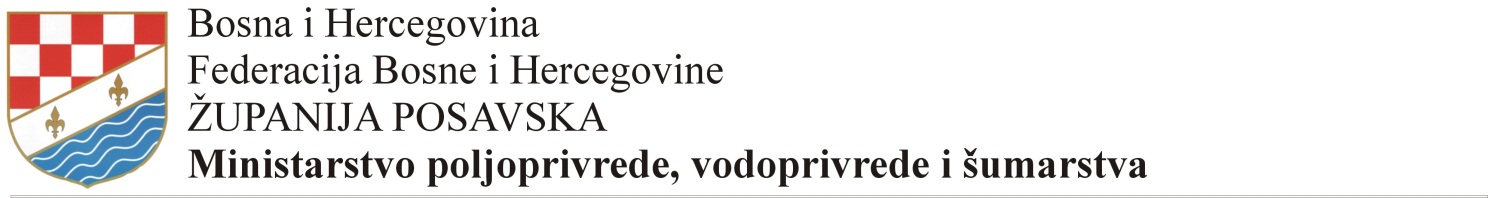 Bosnia and HerzegovinaFederation of Bosnia and HerzegovinaPOSAVINA COUNTYMinistry of financeOPISPRORAČUN za 2020 g./ Izmj.i dopunePovećanje/ smanjenje Proračuna za 2020.g.IZVRŠENJE2020.g.Indeks(4/3)123451. PRORAČUNSKI PRIHODI (1.1.+1.2.+1.3.+1.4.+1.5.)43.704.55043.704.55043.869.523100,381.1. Prihodi od poreza32.350.71032.350.71033.427.465103,331.2. Neporezni prihodi2.731.2402.731.2402.596.32595,061.3. Tekući grantovi (grantovi i donacije)8.254.5708.254.5707.477.69890,591.4. Kapitalni grantovi367.700367.700367.67299,991.5. Prihodi po osnovi zaostalih obveza330330363110,002. PRORAČUNSKI RASHODI (2.1.+2.2….+2.7.)41.112.85041.112.85040.794.62199,232.1. Rashodi – Tekuća pričuva548.000548.000546.29199,692.2. Plaće i naknade troškova zaposlenih21.853.47021.655.78021.625.74999,862.3. Doprinosi poslodavca i ostali doprinosi2.163.2102.155.3002.145.34899,542.4. Izdaci za materijal, sitan inventar i usluge4.006.6503.907.2503.743.34395,812.5. Tekući grantovi i drugi tekući rashodi11.854.80011.869.80011.764.50199,112.6. Kapitalni grantovi645.000935.000927.69599,222.7. Izdaci za kamate41.72041.72041.69499,943. TEKUĆA BILANCA (1-2)2.591.7002.591.7003.074.902118,644. PRIMICI OD PRODAJE NEFINANC.IMOVINE11.58011.58011.56699,985. IZDACI ZA NABAVKU NEFINANC.IMOVINE2.087.0102.087.0101.889.37090,536. NETO NABAVKA NEFINANCIJSKE IMOVINE (4-5)-2.075.430-2.075.430-1.877.80490,487. UKUPAN SUFICIT/DEFICIT (3+6)516.270516.2701.197.098231,878. PRIMICI OD FINANC.IMOVINE I ZADUŽIVANJA0009. IZDACI ZA NABAV.FIN.IMOVINE I OTPL.DUGOVA515.000515.000514.991100,0010. NETO FINANCIRANJE (8-9)-515.000-515.000-514.991100,0011. UKUPAN FINANCIJSKI REZULTAT (7+10)1.2701.270682.10753.709,21A. UKUPNO PRIHODI, PRIMICI I FINANCIR.(1+4+8)43.716.13043.716.13043.881.089100,38B. UKUPNO RASHODI I IZDACI (2+5+9)43.714.86043.714.86043.198.98298,82C. POKRIĆE DEFICITA (A-B)1.2701.270682.10753.709,21OPISOstvareno2020.g. (u KM)% učešćaPrihodi od poreza33.427.46576,20Neporezni prihodi2.596.3255,92Tekući grantovi (grantovi i donacije)7.477.69817,04Kapitalni grantovi367.6720,84Prihodi po osnovi zaostalih obveza3630,00UKUPNO:43.869.523100,00OPISOstvareno2020.g. (u KM)% učešćaPorez na dobit pojedinaca i poduzeća2.840.4398,50Porez na plaću i radnu snagu1.5570,00Porez na imovinu181.9620,55Domaći porezi na dobra i usluge17.2000,05Porez na dohodak3.058.4969,15Prihodi od neizravnih poreza27.327.76581,75Ostali porezi460,00UKUPNO:33.427.465100,00MJESEC717114 – Financ.autocesta717121 –Županija717131 –Direkcija cesta717 –Ukupno01/202027.881,152.393.223,5866.788,862.487.893,5902/202021.848,682.368.214,7766.090,962.456.154,4103/202022.247,052.604.387,6572.681,992.699.316,6904/202025.059,281.765.791,7949.278,881.840.129,9505/202017.427,391.404.452,2339.194,741.461.074,3606/202024.683,561.973.721,8755.081,612.053.487,0407/202024.002,142.839.444,0979.241,812.942.688,0408/202025.035,571.962.088,8454.757,022.041.881,4309/202024.118,521.677.187,6446.806,131.748.112,2910/202025.243,602.362.200,9565.923,182.453.367,7311/202024.648,961.932.146,7053.921,392.010.717,0512/202024.600,652.261.611,3363.115,942.349.327,92Ukupno286.796,5525.544.471,44712.882,5126.544.150,50RBVrsta prihodaStvarno realizirano u 2020. (u KM)Prihodovano u 2020. obzirom na namjensku potrošnju (+)Razgraničeno na 31.12.20.g. (-)Ukupno priznati prihod u 2020.g.12345=2+3-41.Prihodi od neizr.poreza na ime financ.autocesta u FBiH (717114)286.796,55549.390,23-836.186,782.Prihodi od neizr.poreza koji pripadaju Direkciji cesta (717131)712.882,51355.433,09121.208,71947.106,89UKUPNO:999.679,061.191.619,87121.208,711.783.293,67RBKonto prihodaKonto rashodaKorisnikIznos1.717114614100Ministarstvo zdravstva i socijalne politike ŽP250.0002.717114614500Ministarstvo gospodarstva, rada i prostornog uređenja ŽP299.3903.717131614500Ministarstvo gospodarstva, rada i prostornog uređenja ŽP355.4334.717131613700Ministarstvo prometa, veza i zaštite okoliša ŽP193.2755.717131821500Ministarstvo prometa, veza i zaštite okoliša ŽP398.3996.717114821600Ministarstvo prometa, veza i zaštite okoliša ŽP286.797UKUPNO:1.783.294OPISOstvareno2020.g. (u KM)%učešćaPrihodi od poduzetničkih aktivnosti i imovine i prihodi od pozitivnih tečajnih razlika120.7034,65Naknade i pristojbe i prihodi od pružanja javnih usluga2.021.32277,85Novčane kazne454.30017,50UKUPNO:2.596.325100,00OPISOstvareno2020.g. (u KM)% učešćaAdministrativne pristojbe95.3704,72Sudske pristojbe416.13720,59Ostale proračunske naknade245.76112,16Naknade i pristojbe po Fed.zakonima i drugim propisima900.91044,57Prihodi od pružanja javnih usluga315.89515,63Neplanirane uplate - prihodi47.2492,33UKUPNO:2.021.322100,00RBVrsta prihodaStvarno realizirano u 2020. Prihodovano sa razgramičenja obzirom na namjensku potrošnju (+)Razgraniičeno na dan 31.12.2020.Ukupno priznati prihod u 2020.g.12345=2+3-41.Naknade za korištenje poljoprivrednog zemljišta u nepoljoprivredne svrhe (722422)97.800,61-9.947,1887.853,432.Naknade za opće korisne funkcije šuma utvrđene županijskim propisima (722471)86.600,9323.174,25-109.775,18UKUPNO:184.403,5423.174,259.947,18197.628,61OPISOstvareno2020.g. (u KM)% učešćaŽupanijske naknade96.27539,17Naknade za korištenje šuma1.0280,42Nakn.za korišt., zaštitu i unapređ.šuma utvrđ.žup.propisima148.45860,41UKUPNO:245.761100,00RBVrsta prihodaStvarno realizirano u 2020. Prihodovano s razgramičenja obzirom na namjensku potrošnju (+)Razgraničeno na 31.12.20.g.Ukupno priznati prihod u 2020.g.12345=2+3-41.Posebna vodna naknada za zaštitu voda za transportna sredstva koja za pogon koriste naftu ili naftne derivate (722521)94.560,40-73.210,4021.350,002.Posebna vodna naknada za vađenje materijala iz vodotoka (722527)89.952,15-46.016,3143.935,843.Posebne naknade za okoliš koje plaćaju fizičke osobe pri svakoj registraciji motornih vozila (722556)121.941,76104.875,83-226.817,594.Posebna naknada za zaštitu od prirodnih i drugih nesreća gdje je osnovica sumarni iznos neto plaće za isplatu (722581)62.509,85348,43-62.858,285.Naknada za vatrogasne jedinice iz premije osiguranja imovine od požara i prirodnih sila (722583)1.570,84-1.570,840,006.Naknada iz funkcionalne premije osiguranja od autoodgovornosti za vatrogasne jedinice (722584)946,92-946,920,007.Naknada za zajedničke profesionalne vatrogasne jedinice iz premije osiguranja imovine od požara i prirodnih sila (722585)353,26-353,260,00UKUPNO:371.837,18105.227,26122.101,73354.961,71OPISOstvareno2020.g. (u KM)% učešćaNak.i pristojbe za vet.i sanitarne preglede životinja i biljaka11.4611,27Vodne naknade179.55319,93Cestovna naknade343.51338,13Zaostale obveze po osnovi naknada za korištenje šuma1820,02Naknada za zaštitu okoliša300.00033,30Posebne naknade za zaštitu od prirodnih i drugih nesreća66.2017,35UKUPNO:900.910100,00OPISOstvareno2020.g. (u KM)% učešćaPrimljeni tek.grantovi od inozemnih vlada – OŠ Orašje1.2850,02Primljeni tek.grantovi od međ.organiz – KTPK (IPA)2290,00Primljeni tek.grant.od FBiH – Min.gosp.-Prost.plan (razgr.)7.5230,10Primljeni tekući grantovi od FBiH – Min.zdravstva-CŽR242.3193,24Primljeni tekući grantovi od FBiH – Min.prosvjete-udžbenici7.3440,10Primljeni tek.grantovi od FBiH – Riznica ŽP – pror.potpora600.0008,02Primljeni tek.grantovi od FBiH – Riznica ŽP – MMF6.601.97188,29Grant od Službe za upošljavanje ŽP – osnovne škole16.8000,23Domaće donacije – Riznica ŽP2270,00UKUPNO:7.477.698100,00OPISOstvareno2020.g. (u KM)% učešćaKapitalni grantovi od inozemnih vlada i međ.organizacija144.78839,38Kapitalni grantovi od ostalih razina vlasti222.88460,62UKUPNO:367.672100,00RBVrsta prihodaStvarno realizirano u 2020. Prihodovano s razgraničenja (+)Razgraničeno na 31.12.20.g.Ukupno priznati prihod u 2020.g.12345=2+3-41.Primljeni tek.grantovi od inozemnih vlada (731111) – OŠ Orašje1.285001.2852.Primljeni tek.grantovi od međunarodn. organizacija (731121) – KTPK (IPA)022902293.Primlj.tek.grantovi od Države (732111) – Riznica167.7540167.75404.Primljeni tek.grantovi od FBiH (732112) – Min.gospodarstva…07.52307.5235.Primljeni tek.grantovi od FBiH (732112) – Min.zdravstva…242.31900242.3196.Primlj.tek.grant.od FBiH (732112) – Min.prosvjete7.344007.3447.Primljeni tek.grantovi od FBiH (732112) – Riznica 600.00000600.0008.Primljeni tek.grantovi od FBiH (732112) – Riznica ŽP (MMF RFI)7.601.97101.000.0006.601.9719.Grant od Fed.zavoda za zapošljavanje (732131) – osn.škole16.8000016.80010.Donacije od pravnih osoba (733112)2270022711.Primljeni kapit.grantovi od inozemnih vlada (741111) – Min.prosvjete…0102.3300102.33012.Primljeni kapit.grantovi od inozemnih vlada (741111) – Min.prosvjete…30.6120030.61213.Primljeni kapit.grantovi od inozemnih vlada (741111) – ŠC Orašje7.309007.30914.Primljeni kapitalni grantovi od inozemnih vlada (741111) – OŠ Bok4.537004.53715.Primljeni kapit.grantovi od Federacije (742112) – Min.prometa…100.0000100.000016.Primljeni kapit.grantovi od Federacije (742112) – Min.prosvjete…100.000100.0000200.00017.Primljeni kapit.grantovi od Federacije (742112) – Min.prosvjete…011.852011.85218.Kapitalni grantovi od općina (742116) – ŠC Orašje5.434005.43419.Kapit.grantovi od nevladinih izvora (742211) – Min.prosvjete…5.598005.598UKUPNO:8.891.190221.9341.267.7547.845.370OPISOstvareno2020.g. (u KM)% učešćaRashodi – tekuća pričuva546.2911,34Plaće i naknade troškova zaposlenih21.625.74953,01Doprinosi poslodavca i ostali doprinosi2.145.3485,26Izdaci za materijal, sitan inventar i usluge3.743.3439,18Tekući grantovi i drugi tekući rashodi11.764.50128,84Kapitalni grantovi927.6952,27Izdaci za kamate41.6940,10UKUPNO:40.794.621100,00OPISOstvareno2020.g. (u KM)% učešćaPutni troškovi46.2551,24Izdaci za energiju669.33917,88Izdaci za komunikaciju i komunalne usluge369.0089,86Nabavka materijala i sitnog inventara452.73612,09Izdaci za usluge prijevoza i goriva176.7184,72Unajmljivanje imovine, opreme i nem.imovine32.2540,86Izdaci za tekuće održavanje294.3187,86Tekuće održavanje cesta193.2755,16Izdaci osiguranja, bank.usluga i usluga p.p.42.9421,15Izdaci za negativne tečajne razlike00,00Ugovorene i druge posebne usluge1.198.08232,01Agencija za državnu službu00,00Povjerenstva po Zakonu o drž.služb.i namješten.36.9430,99Ugov.i dr.pos.usl.–trošk.izvršenja mjere pritvora75.4302,01Potpora riznici61.0161,63Vozački ispiti – vlastiti prihodi38.7971,04Ugovorene i dr.posebne usluge – volonterski rad48.7071,30Ugovorene i dr.posebne usluge – Prostorni plan7.5230,20UKUPNO:3.743.343100,00OPISOstvareno2020.g. (u KM)% učešćaTekući grantovi dr.razinama vlasti i fondovima(2.748.533)(23,36)  o/t Grant za Sveučilište u Mostaru250.0002,13  o/t Grant za razvoj turizma00,00  o/t Grantovi nižim razinama vlasti350.0002,98  o/t Transfer za zdrav.institucije i centre za soc.rad1.380.00011,73  o/t Grant za zaštitu okoliša300.0002,55  o/t Grantovi za šumarstvo119.9461,02  o/t Grant.za fin.višeg i vis.obraz.i Zavoda za školstvo124.8201,06  o/t Transfer za sufinanciranje prijevoza učenika223.7671,90Tekući grantovi pojedincima(4.799.654)(40,80)  o/t Grant za sufin.nabavke udžbenika učenicima149.8001,27  o/t Grantovi za povratak raseljenih osoba00,00  o/t Grant za pomoć pri stamb.zbrinjavanju mlad.obit…00,00  o/t Grantovi za zdravstvene potrebe60.0000,51  o/t Grantovi za socijalne potrebe3.301.58428,06  o/t Isplate stipendija148.8001,26  o/t Grant za sufin.osn.i sred.obraz.djece s pos.potreb.15.0000,13  o/t Grantovi za branitelje i stradalnike Dom.rata1.062.6029,03  o/t Grantovi za zaštitu od prirodnih i drugih nesreća61.8680,53Tekući grantovi neprofitnim organizacijama(1.006.120)(8,55)  o/t Grantovi političkim strankama130.0001,11  o/t Grantovi neprofitnim org.i udrugama građana50.0000,42  o/t Grant za Crveni križ Županije Posavske35.0000,30  o/t Grant za Kuću nade Odžak45.0000,38  o/t Grant za Udr.osoba s pos.potr.Put u život Orašje45.0000,38  o/t Grant za Udr.rod.djece s pos.potr.Angelus Domaljevac17.0000,14  o/t Grant za Gospodarsku komoru ŽP30.0000,26  o/t Grant za Obrtničku komoru ŽP15.0000,13  o/t Grantovi za informiranje100.0000,85  o/t Grantovi za financiranje vjerskih zajednica219.8201,87  o/t Grant za sufinanc.profes.vatrogasne postrojbe00,00 o/t Grantovi za sport240.0002,04 o/t Grantovi za kulturu79.3000,67Subvencije privatnim poduzećima i poduzetnicima(3.075.640)(26,14)  o/t Grant za razvoj poduzetništva, obrta i zadruga1.657.44814,09  o/t Grantovi za poljoprivredu 1.118.6389,51  o/t Grantovi za vodoprivredu149.5541,27  o/t Grant za uređenje poljoprivrednog zemljišta150.0001,28Drugi tekući rashodi(134.554)(1,15)  o/t Ostali grantovi – povrat i drugo92.1560,78  o/t Ost.grantovi-izvrš.sudskih presuda i rješ.o izvrš.42.3980,36UKUPNO:11.764.501100,00OPISOstvareno2020.g. (u KM)% učešćaNabavka građevina511.27327,06Nabavka opreme299.55715,85Nabavka stalnih sredstava u obliku prava49.8322,64Rekonstr.i investicijsko održavanje lok.cesta806.67342,70Rekonstr.i investicijsko održavanje reg.cesta222.03511,75UKUPNO:1.889.370100,00KONTOOPISIZNOS (KM)% potrošnje821311Nabavka namještaja26.9068,98821312Nabavka računalne opreme98.62232,92821313Oprema za prijenos podataka2.0910,70821319Ostali uredski strojevi2.2790,76821321Motorna vozila121.90040,70821322Poljoprivredna motorna vozila6360,21821331Knjižnične i školske knjige1.3000,43821332Opremanje i namještanje učionica i knjižnica5.6991,90821335Rekreacijska oprema9730,33821341Elektronska oprema14.8924,97821361Strojevi, uređaji i alati18.2716,10821371Ugrađena oprema5.6771,90821372Inventar3110,10UKUPNO:299.557100,00RBVrsta računaStvarno stanje po izvodima na dan 31.12.2020.g.Knjigovodstveno stanje na dan 31.12.2020.gRazlika1.Depozitni račun0002.Transakcijski računi7.350.0237.350.02303.Blagajna2.6182.61804.Devizni računi26.17026.17005.Posebni transakcijski računi178.015178.01506.Podračuni korisnika486.531486.5310UKUPNO:8.043.3578.043.3570RBKontoNazivIznos (KM)1.0111Zemljište, šume i višegodišnji zasadi1.274.8052.0112Građevine48.374.1083.0113Oprema9.646.8704.0114Ostala stalna sredstva3405.0115Stalna sredstva u obliku prava3.200.8706.0116Sredstva u pripremi156.7527.0117Sredstva izvan uporabe93.5838.0119Ispravka vrijednosti stalnih sredstava-19.206.128UKUPNO:43.541.200RBVrsta obvezeGlavna kategorijaIznos (KM)1.Kratkoročne tekuće obveze312.897.0062.Obveze prema radnicima343.123.3853.Kratkoročna razgraničenja392.348.609UKUPNO:8.369.000RBKontoNaziv kontaIznos (KM)1.311111Obveze prema dobavljačima1.316.1462.311113Obveze prema dob.za poreze po osnovi ugov.usluga763.311121Obveze po obustavljenim porezima i doprinosima10.851311211Obveze prema fizičkim osobama67.603311212Obveze prema skupštinskim zastupnicima – neprofesionalcima7.500311416Obveze za tekuće transfere općinama35.315311421Obveze za namjenske transfere drugim razinama vlasti118.057311471Obveze za tekuće transfere za zdravstvo294.000311511Obveze za tekuće transfere pojedincima441.419311611Obveze za tekuće transfere neprofitnim organizacijama66.632311711Obveze za subvencije javnim poduzećima1.500311721Obveze za subvencije privatnim poduzećima i poduzetnicima55.547311816Obveze za kapitalne transfere općinama263.480311831Obveze za kapitalne transfere drugim javnim fondovima180.000311911Ostale kratkoročne obveze38.880UKUPNO:2.897.006RBKontoNaziv kontaIznos (KM)1.341111Plaće za redovan rad804.8702.341112Plaće za produženi rad17.4113.341211Obveze naknade plaće za vrijeme bolovanja46.6784.341212Obveze naknade plaće za vrijeme godišnjeg odmora21.6345.341213Obveze naknade plaće za vrijeme plaćenog odsustva10.5946.341214Obveze naknade plaće za državne i vjerske praznike89.3327.341215Obveze naknade plaće za noćni rad37.7518.341219Ostale naknade plaća5.1379.341311Porezi na plaće (zaostale obveze)869.069     o/t stare obveze*869.069RBKontoNaziv kontaIznos (KM)10.341321Doprinos mirovinskog i invalidskog osiguranja NTZ327.425     o/t stare obveze*51.59811.341322Doprinos za zdravstveno osiguranje NTZ202.814     o/t stare obveze*012.341323Doprinos za zapošljavanje NTZ73.449     o/t stare obveze*49.11213.341331Doprinos mirovinskog i invalidskog osiguranja NTP133.496     o/t stare obveze*36.14614.341332Doprinos za zdravstveno osiguranje NTP64.90015.341333Doprinos za zapošljavanje NTP20.343     o/t stare obveze*12.23016.341339Ostali doprinosi NTP22.72617.341432Obveze za prijevoz74.43118.341435Topli obrok tijekom rada184.455341437Otpremnine6.824341438Jubilarne nagrade, darovi i sl.9.370341439Pomoć u slučaju smrti i teže bolesti32.522341461Akontacija poreza na dohodak68.154UKUPNO:3.123.385RBKontoNaziv kontaIznos (KM)1.391192Razgraničeni prihodi za namjenska sredstva2.319.8092.391194Razgraničeni prihodi za vlastite prihode28.800UKUPNO:2.348.609RBKontoNaziv obvezeIznos (KM)1.42Ostale dugoročne obveze421121Razne dugoročne obveze u inozemstvu3.821.787UKUPNO:3.821.787RBOPISIznos (KM)1.UniCredit Bank Austria AG - Podugovor o kreditu za Projekt nabavke, obuke i održavanja medicinske i nemedicinske opreme i usluga u Kantonalnoj bolnici Orašje2.581.6962.Export-Import Banka Koreja/EDCF - Podugovor o zajmu za Projekt Modernizacija bolnica u Bosni i Hercegovini - Faza II1.240.091UKUPNO:3.821.787RBKontoNaziv Iznos (KM)1.51Izvori stalnih sredstava39.719.4132.59Neraspoređeni višak prihoda nad rashodima-864.875UKUPNO:38.854.538KreditKreditKreditIznos 
kredita u
originalnoj 
valutiPovučeni
iznos
kreditaStanje duga
(na dan 31.12.2020.)Stanje duga
(na dan 31.12.2020.)Razdoblje otplate
kreditaRazdoblje otplate
kreditaNačin stvaranja obvezeNačin stvaranja obvezeSvrha zaduženjaKreditorNaziv
kreditaBroj
kreditaIznos 
kredita u
originalnoj 
valutiPovučeni
iznos
kreditau 
originalnoj
valutiu KMglavnicakamataIzravnim
zaduženjem
ŽupanijeNeizravno
zaduženjeSvrha zaduženja12344a5678910Unicredit Bank Austria AGPodugovor o kreditu za Projekt nabavke, obuke i održavanja medicinske i nemedicinske opreme i usluga u Kantonalnoj bolnici Orašje08-14-4736/12 08-14-2474/151.980.000,00 EUR3.872.543,55 KM1.320.000,00 EUR2.581.695,60 KM28.02.2018.-28.08.2026.30.09.2012.-30.09.2024.XFinanciranje, nabavka, instaliranje i održavanje medicinske i nemedicinske opreme i usluga u Kantonalnoj bolnici Orašje, te obuka i pružanje uslugaExport-Import Banka Koreja /EDCFPodugovor o zajmu za Projekt Modernizacija bolnica u Bosni i Hercegovini - Faza II08-14-2237/09 08-14-2474/151.003.882.879,02 KRW1.165.832,80 KM826.727.076,84 KRW1.240.091 KM15.04.2018.-15.10.2034.20.04.2010.-15.10.2034.XNabavka medicinske opreme i rezervnih dijelova radi modernizacije bolnica u Županiji Posavskoj, uvođenje novih vrsta medicinskih usluga i povećanje kvalitete pružanja medicinske zaštite